DEPARTAMENTO EJECUTIVODecreto Nº 307Promulgada: Monte Cristo, 02 de Noviembre de 2020.-Publicada: 02 de Noviembre de 2020. Boletín Oficial.-VISTO:	 La necesidad de contar con los servicios de la Dra. Nora GOMEZ, en su carácter de Jueza Administrativa de Faltas del Ente Regional Intermunicipal de Control (E.R.I.C) en el ámbito y jurisdicción de nuestro Municipio de Monte Cristo.CONSIDERANDO:	Que nuestro Municipio forma parte del Ente Regional Intermunicipal de Control (E.R.I.C) por lo que la Dra. Nora Gómez deberá desempeñar sus funciones de conformidad a lo establecido en el Acta Nº 1 Acuerdo de Creación del Ente Regional Intermunicipal de Control de fecha 11 de Marzo del año 1.999 y el Acta Nº 2 Acuerdo de Modificación Estatuto y Estructura del Ente Regional Intermunicipal de Control (E.R.I.C) de fecha 15 de Diciembre de 2.016.Que la Dra. Gómez, reúne las condiciones de idoneidad y capacidad suficientes para cumplir con el cometido antes referido.Que la Dra. Gómez asumió funciones desde el día 25 de Octubre del corriente año y lo hará hasta el día 31 de Diciembre del año 2.020, por lo que recibirá una contraprestación por sus servicios en concepto de honorarios profesionales.
Que esta Intendente Municipal se encuentra facultada de conformidad a las disposiciones contenidas en los Arts. 49° y 50° de la Ley 8102, a designar funcionarios Municipales. Por ello, en ejercicio de facultades LA INTENDENTE MUNICIPAL DE MONTE CRISTODECRETAArtículo 1º: Contrátese los servicios profesionales de la Dra. Nora GOMEZ, como Jueza  Administrativa de Faltas del Ente Regional Intermunicipal de Control (E.R.I.C) en el ámbito y jurisdicción de nuestro Municipio de Monte Cristo, desde el día 25 de Octubre del corriente año hasta el día 31 de Diciembre del corriente año 2.020.-Artículo 2º: Abónese a la Dra. Nora Gómez la suma final de Pesos mensual Veintidós mil ($22.000,00), dejándose autorizado en el presente el pago proporcional de los días del mes de Octubre del corriente año, el cual asciende a la suma de Pesos Tres mil seiscientos sesenta y seis con sesenta y seis centavos ($3.666,66)Artículo 3º: Impútese el gasto ocasionado por el artículo precedente, a la partida del Presupuesto de Gastos vigente 11.03.12.5 Servicios Ejecutados por Terceros – N.S.P.-Articulo 4º.- PUBLÍQUESE, Protocolícese, dése al Registro Municipal y Archívese.FDO: Sra. Verónica Gazzoni, Intendente Municipal; Lic. Ezequiel Aguirre, Secretario de Gobierno. Cr. Exequiel Pereyra, Secretario de Hacienda; Ariel Emilio Laborde, Secretario General.Decreto Nº 308Promulgada: Monte Cristo, 02 de Noviembre de 2020.-Publicada: 02 de Noviembre de 2020. Boletín Oficial.-VISTO: La creación en el ámbito municipal, del Plan de Empleo “Trabajamos y Crecemos”Y CONSIDERANDO: Que el mencionado Plan se ha pensado para brindar una especie de “planes” de empleo destinados especialmente a aquellas personas que se encuentran en situación de vulnerabilidad laboral, educativa y social.                                       Que de esta manera podemos ir día a día a paso lento, pero firme, construyendo un futuro mejor para todos, dando espacio a todos los sectores sociales.                                       Que resulta necesario materializar el pago de cada uno de los planes de empleo.   			    Que recientemente por Decreto Nº 031/2020 se ha dispuesto una nueva actualización de la contraprestación del mencionado Plan, quedando fijado en la suma de Pesos Tres mil quinientos ($3.500,00). Que el Presupuesto de Gastos cuenta con partida para otorgar abonar “planes”. Por ello: LA INTENDENTE MUNICIPAL EN USO DE SUS ATRIBUCIONESDECRETAArtículo 1º.- Abónese el Plan de Empleo “Trabajamos y Crecemos” por la suma de Pesos Tres mil quinientos ($3.500,00), a las beneficiarias que a continuación se detallan:ACOSTA Silvia del Valle, DNI. Nº 23.346.627ACOSTA Alejandra, DNI. N° 25.951.706SUAREZ Mirian, DNI. Nº 29.505.928SUAREZ María Eugenia, DNI. Nº 32.960.294SUAREZ Yesica del Milagro, DNI. Nº 39.423.582ALBAREZ Nancy Mabel, DNI. Nº 27.190.678ENRIQUE Mayra, DNI. Nº 39.969.365RAMIREZ Verónica, DNI. Nº 41.696.460ORONA Claudia Mercedes, DNI. Nº 28.160.690SAAVEDRA Sonia Liliana, DNI. Nº 31.347.805Artículo 2º.- Abónese el Plan de Empleo “Trabajamos y Crecemos” por la suma de Pesos Tres mil quinientos ($3.500,00), más la suma de Pesos quinientos ($500,00) por horas extras realizadas, a las beneficiarias que a continuación se detallan:ALDERETE Lorena Beatriz, DNI. Nº 35.721.519Articulo 3º.- El gasto que demande la puesta en vigencia de lo ordenado en el presente se imputará a la partida del presupuesto de Gastos Vigente 1.3.05.02.3.02 Subsidios Varios.-
Artículo 4º.- Comuníquese, publíquese, dése al R.M. y archívese.-FDO: Sra. Verónica Gazzoni, Intendente Municipal; Lic. Ezequiel Aguirre, Secretario de Gobierno. Cr. Exequiel Pereyra, Secretario de Hacienda; Ariel Emilio Laborde, Secretario General.Decreto Nº 309Promulgada: Monte Cristo, 02 de Noviembre de 2020.-Publicada: 02 de Noviembre de 2020. Boletín Oficial.-VISTO: El Decreto Nº 109/2018 que autoriza el pago de aquellos profes y estudiantes de cada una de las disciplinas afectados al dictado de las diferentes actividades y disciplinas a cargo de la Dirección de Deportes Municipal.    Y CONSIDERANDO: Que es necesario abonar a cada uno de ellos una contraprestación por el dictado de las mismas, materializándolo a través del presente decreto ya que no cuentan con medio de facturación propia.  Que hemos recibido por parte de la Dirección de Deportes Municipal la correspondiente planilla detallando los montos a abonar por el mes de Agosto pasado, Por ello:LA  INTENDENTE MUNICIPAL EN USO DE SUS ATRIBUCIONESDECRETAArtículo 1º.- Abónese a cada uno de los profes y estudiantes que a continuación se detallan, los montos que figuran en la Planilla adjunta y que forma parte del presente Decreto: GAITAN Ludmila, DNI. Nº 42.260.889, abónese la suma de Pesos Seis mil ciento setenta y cuatro ($6.174,00)GOMEZ Micaela, DNI. Nº 35.654.470, abónese la suma de Pesos Nueve mil setecientos noventa y dos ($9.792,00)MEDINA Nahuel, DNI. Nº 36.813.030, abónese la suma de Pesos Ocho mil novecientos setenta y seis ($8.976,00)LAZARO Daniela, DNI. N° 42.338.210, abónese la suma de Pesos Dos mil trescientos cincuenta y dos ($2.352,00)SOSA Laura, DNI. N° 29.809.294, abónese la suma de Pesos Tres mil doscientos sesenta y cuatro ($3.264,00)REYNA Gerardo, DNI 17.155.163, abónese la suma de Pesos Tres mil quinientos ($3.500,00)TEJEDA Juan Pablo, DNI. Nº 41.266.259, abónese la suma de Pesos Cuatro mil setecientos cuatro ($4.704,00)VIVAS BANEGAS Soledad del Valle, DNI. Nº 27.526.634, abónese la suma de Pesos Un mil seiscientos treinta y dos ($1.632,00)Articulo 2º.- El gasto que demande la puesta en vigencia de lo ordenado en el presente se imputará a la partida del presupuesto de Gastos Vigente 1.1.03.12.03 Deportes y Recreación.-
Artículo 3º.- Comuníquese, publíquese, dése al R.M. y archívese.-FDO: Sra. Verónica Gazzoni, Intendente Municipal; Lic. Ezequiel Aguirre, Secretario de Gobierno. Cr. Exequiel Pereyra, Secretario de Hacienda; Ariel Emilio Laborde, Secretario General.Decreto Nº 311Promulgada: Monte Cristo, 02 de Noviembre de 2020.-Publicada: 02 de Noviembre de 2020. Boletín Oficial.-VISTO: El Decreto de Necesidad y Urgencia N° 297/2020 de fecha 19/03/2020 del Poder Ejecutivo NacionalY CONSIDERANDO: Que por el mencionado Decreto se dispuso el aislamiento social preventivo y obligatorio desde el día 20 de Marzo del corriente año 2020.   			   Que en consecuencia el municipio ha adoptado medidas preventivas a los fines de evitar la propagación del virus Covid-19.   			   Que por ello resultó necesario realizar un refuerzo en los controles vehiculares tanto en los ingresos como en los paso a nivel dentro de nuestra localidad a los fines de controlar la circulación de personas.                                      Que por ello se debió recurrir a personal externo para la realización de dichas tareas, a quienes se les debe abonar una contraprestación por ello, materializándolo a través del presente decreto ya que no cuentan con medio de facturación propia.    			  Que el Municipio tiene potestad para realizar estos controles, cuando así lo exijan las circunstancias, con el fin de evitar cualquier tipo de problemática.    			   Que hemos recibido por parte de la Subdirección de Seguridad Urbana y Ambiente Municipal la correspondiente planilla detallando los montos a abonar por el mes de pasado. Por ello:LA INTENDENTE MUNICIPAL EN USO DE SUS ATRIBUCIONESDECRETAArtículo 1º.- Abónese a cada uno de los Auxiliares de Transito que a continuación se detallan, la suma de Pesos Dieciocho mil trescientos ($18.300,00):LEZCANO Mateo Facundo Nicolás, DNI. Nº 41.888.267.TOLEDO Brenda Ailen, DNI. Nº 40.574.529.GOMEZ Laura Mariana, DNI. Nº 29.063.529.RAGAZZINI Rosa Sandra Patricia, DNI. Nº 29.712.435Artículo 2º.- Abónese al Auxiliar de Transito BADRIOTTI Nicolás, DNI. Nº 38.917.252 la suma de Pesos Dieciocho mil trescientos ($18.300,00) con mas la suma de Pesos Diez mil novecientos cuarenta y cuatro ($10.944,00) en concepto de servicios adicionales realizados.Artículo 3º.- Abónese a la Auxiliar de Transito CABRERA Daiana Carolina, DNI. Nº 39.495.675, la suma de Pesos Ocho mil doscientos ocho ($8.208,00).Artículo 4º.- Abónese a cada uno de los Auxiliares de Transito que a continuación se detallan, la suma de Pesos Seis cuatrocientos diez ($6.410,00):ARROYO Julieta Nadir, DNI. Nº 39.822.469ROMANOW CALDERON Natasha Daniela, DNI. Nº 34.131.305Articulo 5º.- Abónese a la Auxiliar de Transito CEBALLOS Natali Gimena, DNI. Nº 39.822.500, la suma de Pesos Cinco mil dieciséis ($5.016,00):Artículo 6º.- Abónese a la Auxiliar de Transito SANCHEZ Vanesa del Valle, DNI. Nº 27.361.596, la suma de Pesos Trece mil quinientos veintiocho ($13.528,00):Articulo 7º.- Impútese el gasto ocasionado por el artículo precedente, a la partida del Presupuesto de Gastos vigente 11.03.12.5 Servicios Ejecutados por Terceros – N.S.P.-
Artículo 8º.-  Comuníquese, publíquese, dése  al R.M. y archívese.-FDO: Sra. Verónica Gazzoni, Intendente Municipal; Lic. Ezequiel Aguirre, Secretario de Gobierno. Cr. Exequiel Pereyra, Secretario de Hacienda; Ariel Emilio Laborde, Secretario General.Decreto Nº 312Promulgada: Monte Cristo, 02 de Noviembre de 2020.-Publicada: 02 de Noviembre de 2020. Boletín Oficial.-VISTO: El siniestro sufrido por la Sra. Mariela Odilia Ysnardi, DNI. Nº 23.902.498 el pasado 07 de Enero del año 2.020.Y CONSIDERANDO: Que la Sra. Ysnardi presta servicios a la Municipalidad de Monte Cristo bajo la modalidad de Monotributista.                                          Que en ocasión en que se dirigía a prestar servicios a la Posta Sanitaria de Barrio Los Troncos sufrió un accidente en su motocicleta que le provoco un gran golpe en su rodilla izquierda por el cual tuvo que ser intervenida quirúrgicamente debiendo colocársele una prótesis.                                         Que como consecuencia de ello, se encuentra desde esa época imposibilitada de trabajar lo que afecta directamente en su economía familiar ya que es sostén de su familia.                                         Que si bien todo lo que refiere a gastos médicos y farmacéuticos están cubiertos por Sancor Seguros, prestador que cubre a todos aquellos Monotributistas que prestan servicio a nuestro Municipio, hay gastos ordinarios y extraordinarios que la Sra. Ysnardi los cubría mediante la contraprestación por sus servicios.                                        Que este Municipio continua haciéndose eco de esta situación que se mantiene en iguales condiciones, por lo que entiende pertinente otorgar un subsidio por este plazo en que la Sra. Ysnardi se encuentre imposibilitada de prestar servicios.                                          Por ello: LA INTENDENTE MUNICIPAL EN USO DE SUS ATRIBUCIONESDECRETAArtículo 1º.- Autorícese un subsidio a la Sra. Mariela Odilia Ysnardi, DNI. Nº 23.902.498 por la suma de Pesos Diez mil ($10.000,00), atento encontrarse sin poder prestar servicios con motivo del accidente que sufriera el pasado 07 de Enero del corriente año.Articulo 2º.- Impútese el gasto ocasionado a la partida del presupuesto de Gastos vigente 1.3.05.02.1 Ayuda a Carenciados.-
Artículo 3º.- Comuníquese, publíquese, dése al R.M. y archívese.-FDO: Sra. Verónica Gazzoni, Intendente Municipal; Lic. Ezequiel Aguirre, Secretario de Gobierno. Cr. Exequiel Pereyra, Secretario de Hacienda; Ariel Emilio Laborde, Secretario General.Decreto Nº 313Promulgada: Monte Cristo, 02 de Noviembre de 2020.-Publicada: 02 de Noviembre de 2020. Boletín Oficial.-VISTO:                Las tareas extraordinarias realizadas por personal tanto administrativo como de limpieza en los diferentes centros de salud municipales.Y CONSIDERANDO: Que debido a la particular situación de salud por la cual estamos atravesando, hemos debido reforzar tanto las tareas de limpieza como el desarrollo de tareas administrativas, especialmente en los diferentes centros de salud de nuestra localidad.Que el pasado mes ha resultado sumamente particular ya que hemos registrado numerosos casos positivos y de contactos estrechos en la localidad que han repercutido directamente en el personal de salud.Que por ello el personal afectado debió reforzar estas ausencias obligadas por quienes debieron aislarse en pos de salvaguardar su salud, la de sus compañeros y de la comunidad en general.Que estas tareas se desarrollaron tanto en el pasado mes de Octubre como así también en el mes de Septiembre del corriente año, debiendo abonar por las tareas realizadas.Que el Departamento Ejecutivo Municipal cuenta con partida para atender el gasto que origine lo dispuesto en el  presente decreto, por ello:LA INTENDENTE MUNICIPAL EN USO DE SUS ATRIBUCIONESDECRETAArtículo 1º.- Abónese a la Sra. Fabiana Estela RETAMAR, DNI. Nº 22.690.999 la suma de Pesos Cuatro mil setecientos sesenta ($4.760,00) en concepto de contraprestación por los trabajos extra de limpieza realizadas en los diferentes centros de salud de nuestra localidad durante el pasado mes de Octubre del corriente año 2020.Artículo 2º.- Abónese a la Sra. Vanina Estela MINUETT, DNI. Nº 31.769.277 la suma de Pesos Nueve mil seiscientos treinta y nueve ($9.639,00) en concepto de contraprestación por los trabajos extra de administración realizadas en los diferentes centros de salud de nuestra localidad durante el pasado mes de Octubre y Septiembre del corriente año 2020.Artículo 3º.- Abónese a la Sra. María Silvia PONZETTI, DNI. Nº 29.838.831 la suma de Pesos Quince mil ciento cuarenta y siete ($15.147,00) en concepto de contraprestación por los trabajos extra de administración realizadas en el centro de salud de nuestra localidad durante el pasado mes de Octubre y Septiembre del corriente año 2020.Artículo 4º.- Abónese a la Srita. Agustina Melania RODA, DNI. Nº 39.822.467 la suma de Pesos Siete mil novecientos cuarenta y tres ($7.943,00) en concepto de contraprestación por los trabajos extra de administración realizadas en el centro de salud de nuestra localidad durante el pasado mes de Octubre y Septiembre del corriente año 2020.Artículo 5º.- Abónese a la Srita. Cecilia LAQUIZ, DNI. Nº 28.160.684 la suma de Pesos Dieciséis mil novecientos veintisiete con cincuenta centavos ($16.927,50) en concepto de contraprestación por los trabajos extra de administración realizadas en el centro de salud de nuestra localidad durante el pasado mes de Octubre y Septiembre del corriente año 2020.Artículo 6º.- Abónese a la Sra. Luciana Inés LABORDE, DNI. Nº 29.156.489 la suma de Pesos Seiscientos ochenta y ocho con cincuenta centavos ($688,50) en concepto de contraprestación por los trabajos extra de administración realizadas en el centro de salud de nuestra localidad durante el pasado mes de Octubre y Septiembre del corriente año 2020.Artículo 7º.- Abónese a la Srita. OLMOS Yamila del Valle, DNI Nº 39.176.992 la suma de Pesos Un mil cuatrocientos noventa y cuatro ($1.494,00) en concepto de contraprestación por los trabajos extra de administración realizadas en la sede municipal durante el pasado mes de Octubre del corriente año 2020.Articulo 8º.- Impútese el gasto ocasionado por el artículo precedente, a la partida del Presupuesto de Gastos vigente 1.1.03.12.5 Servicios Ejecutados por Terceros.
Artículo 9º.- Comuníquese, publíquese, dése al R.M. y archívese.-FDO: Sra. Verónica Gazzoni, Intendente Municipal; Lic. Ezequiel Aguirre, Secretario de Gobierno. Cr. Exequiel Pereyra, Secretario de Hacienda; Ariel Emilio Laborde, Secretario General.Decreto Nº 314Promulgada: Monte Cristo, 02 de Noviembre de 2020.-Publicada: 02 de Noviembre de 2020. Boletín Oficial.-VISTO: La trabajos de mantenimiento de espacios verdes realizados en nuestra localidad.Y CONSIDERANDO: Que continua la demanda en cuanto al mantenimiento de los espacios verdes en general y el corte de malezas y pastos en particular                                      Que resulta necesario reforzar a nuestro personal y maquinaria con personal externo al municipio.                                     Que hemos contado con personal que han brindado sus servicios y con personal que además ha provisto de maquinarias.        Que corresponde abonar la correspondiente prestación por las tareas realizadas.        Que el Presupuesto de Gastos cuenta con partida para afrontar dicho gasto, Por ello:LA INTENDENTE MUNICIPAL EN USO DE SUS ATRIBUCIONESDECRETAArticulo 1º.- Abónese al Sr. ORONA Facundo Exequiel, DNI. Nº 42.161.227, la suma de Pesos Veinticinco mil ($25.000,00) en concepto de servicios en tareas de Mantenimiento de Espacios Verdes en nuestra localidad, en el mes de Septiembre del corriente año 2.020.Articulo 2º.- Abónese también la suma de Pesos Seis mil ($6.000,00) cuya diferencia  se adeudara de trabajos realizados en el mes de Octubre pasado.Articulo 3º.- El gasto que demande lo ordenado en el presente se imputará a la partida del presupuesto de Gastos Vigente 1.1.03.12.1 Mantenimiento de Veredas y Espacios Verdes.
Artículo 4º.- Comuníquese, publíquese, dése al R.M. y archívese.-FDO: Sra. Verónica Gazzoni, Intendente Municipal; Lic. Ezequiel Aguirre, Secretario de Gobierno. Cr. Exequiel Pereyra, Secretario de Hacienda; Ariel Emilio Laborde, Secretario General.Decreto Nº 315Promulgada: Monte Cristo, 02 de Noviembre de 2020.-Publicada: 02 de Noviembre de 2020. Boletín Oficial.-VISTO:                Las tareas realizadas por personal externo en diferentes dependencias municipales. Y CONSIDERANDO: Que debido a la particular situación de pandemia por la cual estamos atravesando, hemos debido reforzar diferentes tareas y servicios que este municipio brinda a la comunidad y su zona de influencia.Que el pasado mes ha resultado sumamente particular ya que hemos registrado numerosos casos positivos y de contactos estrechos en la localidad que han repercutido directamente en el personal municipal, tanto administrativo, de salud como asi también de mantenimiento, soporte y servicio de maestranza.Que por ello personal externo debió reforzar estas ausencias obligadas por quienes debieron aislarse en pos de salvaguardar su salud, la de sus compañeros y de la comunidad en general.Que el Departamento Ejecutivo Municipal cuenta con partida para atender el gasto que origine lo dispuesto en el  presente decreto, por ello:LA INTENDENTE MUNICIPAL EN USO DE SUS ATRIBUCIONESDECRETAArtículo 1º.- Abónese a la Sra. ORELLANA Azucena del Valle, DNI. Nº 23.993.990, la suma de Pesos Cuatro mil doscientos catorce ($4.214,00) en concepto de contraprestación por las tareas de soporte y mantenimiento realizadas durante el pasado mes de Octubre del corriente año 2020.Artículo 2º.- Abónese a la Sra. LUCERO Claudia, DNI. N° 34.070.287, la suma de Pesos Siete mil setecientos ochenta y cuatro ($7.784,00) en concepto de contraprestación por las tareas de soporte y mantenimiento realizadas durante el pasado mes de Octubre del corriente año 2020.Artículo 3º.- Abónese a la Sra. SOLA Olga, DNI N° 26.814.891 la suma de Pesos Ocho mil doscientos sesenta ($8.260,00) en concepto de contraprestación por las tareas de soporte y mantenimiento realizadas durante el pasado mes de Octubre del corriente año 2020.Artículo 4º.- Abónese a la Sra. MANSILLA Susana, DNI. N° 25.581.939 la suma de Pesos Diez mil seiscientos cuarenta ($10.640,00) en concepto de contraprestación por las tareas de soporte y mantenimiento realizadas durante el pasado mes de Octubre del corriente año 2020.Artículo 5º.- Abónese a la Sra. ROJAS María, DNI. N° 16.228.585 la suma de Pesos Diez mil seiscientos cuarenta ($10.640,00) en concepto de contraprestación por las tareas de soporte y mantenimiento realizadas durante el pasado mes de Octubre del corriente año 2020.Articulo 6º.- Impútese el gasto ocasionado por el artículo precedente, a la partida del Presupuesto de Gastos vigente 1.1.03.12.5 Servicios Ejecutados por Terceros.
Artículo 7º.- Comuníquese, publíquese, dése al R.M. y archívese.-FDO: Sra. Verónica Gazzoni, Intendente Municipal; Lic. Ezequiel Aguirre, Secretario de Gobierno. Cr. Exequiel Pereyra, Secretario de Hacienda; Ariel Emilio Laborde, Secretario General.Decreto Nº 316Promulgada: Monte Cristo, 02 de Noviembre de 2020.-Publicada: 02 de Noviembre de 2020. Boletín Oficial.-VISTO: La nota presentada por la Prof. Verónica Gramaglia en su carácter de Coordinadora de Anexo I.P.E.M. N° 174 Trinidad Moreno, Anexo Media Luna Sud.Y CONSIDERANDO: Que por medio de la presente nota pone en conocimiento la difícil situación económica por la cual esta atravesando la institución educativa, ya que no cuentan con recursos económicos propios ni de cooperadora que les ayude  a afrontar los costos de las fotocopias para los estudiantes con formato papel que no poseen conectividad virtual                                   Que la mayor parte del alumnado se maneja con formato papel ya que residen en la zona rural, y ni siquiera cuentan con recursos económicos para afrontar dicho gasto.                       Que por la situación económica del establecimiento educativo les resulta imposible soportar la totalidad del gasto de todos los alumnos                       Que la municipalidad, en la medida de sus posibilidades colabora con todas y cada una de las instituciones, y más aun teniendo en cuenta la difícil situación por la cual estamos este año por la pandemia del Covid-19.                                           Que la Municipalidad cuenta con partida suficiente para poder atender dicho gasto. Por ello: EL INTENDENTE MUNICIPAL EN USO DE SUS ATRIBUCIONES DECRETAArtículo 1º.- Otórguese al I.P.E.M. N° 174 Trinidad Moreno, Anexo Media Luna Sud, una colaboración económica de Pesos Cuatro mil ($4.000,00) los cuales serán íntegramente destinados a soportar parte de los gastos que dicho establecimiento educativo posee en la impresión de fotocopias del contenido educativo para el alumnado que no posee conectividad virtual.Artículo 2º.- Impútese el gasto ocasionado a la partida 1.3.05.02.6. Apoyo a Entidades Educativas, Deportivas y Otras del presupuesto de gastos vigente.-Artículo 3º.- Comuníquese, publíquese, dése al R.M. y archíveseFDO: Sra. Verónica Gazzoni, Intendente Municipal; Lic. Ezequiel Aguirre, Secretario de Gobierno. Cr. Exequiel Pereyra, Secretario de Hacienda; Ariel Emilio Laborde, Secretario General.Decreto Nº 317Promulgada: Monte Cristo, 02 de Noviembre de 2020.-Publicada: 02 de Noviembre de 2020. Boletín Oficial.-VISTO: Que el día 05 de Octubre del corriente año, personal municipal, en ocasión de estar realizando el mantenimiento de  espacios verdes de la localidad, provocó la rotura de un vidrio (luneta) del vehículo de un vecino de nuestra localidad.Y CONSIDERANDO: Que el vehículo damnificado está identificado bajo Dominio IYT 550 cuyo titular es el Sr. Aldo Hugo Gutiérrez, DNI. Nº 12.570.562 quien lo acredita con toda la documentación pertinente.                                        Que del relato de los hechos surge que personal municipal en ocasión de estar realizando el mantenimiento de espacios verdes de nuestra localidad, en donde se estaba manipulando una máquina para cortar el pasto, sin ninguna intención, y de manera fortuita, dicha maquinaria despidió un elemento contundente que impactó en el cristal de la puerta izquierda del automotor provocándole la rotura de la misma.                                         Que como corresponde se solicitó una verificación y tasación del daño causado.                                        Que la Municipalidad tiene el deber de reparar de algún modo, los daños ocasionados por sus cosas, como así también evitar todo tipo de pleitos judiciales, en la medida en que estos sean a futuro perjudiciales al erario Municipal.                                        Que la Municipalidad de Monte Cristo, cuenta con partida suficiente para atender este tipo de gastos, por ello:LA INTENDENTE MUNICIPAL EN USO DE SUS ATRIBUCIONESDECRETAArtículo 1º.-  Abónese al Sr. Aldo Hugo GUTIERREZ, DNI. Nº 12.570.562 la suma de Pesos Dos mil cien ($2.100,00) en concepto de daños y perjuicios, para ser destinados íntegramente a cubrir el gasto por la reparación del daño en el cristal del la puerta izquierda que sufriera su vehículo identificado bajo Dominio IYT 550, producto del accionar de una maquinaria municipal, la cual se encontraba realizando el mantenimiento de un espacio verde de nuestra localidad. El monto señalado se ajusta en un todo de acuerdo al presupuesto que se adjunta al presente.- Articulo 2°.- Impútese el gasto ocasionado a la partida del presupuesto de gastos vigente 1.1.03.07 Gastos Judiciales, Multas e Indemnizaciones.-
Artículo 3º.-  Comuníquese, publíquese, dése al R.M. y archívese.-FDO: Sra. Verónica Gazzoni, Intendente Municipal; Lic. Ezequiel Aguirre, Secretario de Gobierno. Cr. Exequiel Pereyra, Secretario de Hacienda; Ariel Emilio Laborde, Secretario General.Decreto Nº 318Promulgada: Monte Cristo, 03 de Noviembre de 2020.-Publicada: 03 de Noviembre de 2020. Boletín Oficial.-VISTO: La nota presentada por la Sra. Paola Correa, DNI. Nº 28.271.127 solicitando una ayuda económica. Y CONSIDERANDO: Que mediante la presente nota pone en nuestro conocimiento la difícil situación por la cual está atravesando, junto con sus hijos ya que se encuentra en una situación de gran vulnerabilidad, que llevó a que no pueda contar con los ingresos necesarios para hacer frente a sus necesidades básicas.                                 Que lamentablemente la situación se vio agudizada por la pandemia lo que llevo a que no pueda contar con los ingresos necesarios para hacer frente a sus necesidades básicas.   			      Que este municipio en las medidas de sus posibilidades asistirá a la solicitante.                                          Por ello: LA INTENDENTE MUNICIPAL EN USO DE SUS ATRIBUCIONESDECRETAArtículo 1º.- Otórguese a la Sra. Paola Correa, DNI. Nº 28.271.127una ayuda económica por la suma de Pesos Un mil ($1.000,00) los cuales serán destinados integra y exclusivamente a cubrir sus necesidades básicas y la de sus hijos.Artículo 2º.- Impútese el gasto ocasionado a la partida del presupuesto de Gastos vigente 1.3.05.02.1 Ayuda a Carenciados.-Artículo 3º.- Comuníquese, publíquese, dése al R.M. y archívese.- FDO: Sra. Verónica Gazzoni, Intendente Municipal; Lic. Ezequiel Aguirre, Secretario de Gobierno. Cr. Exequiel Pereyra, Secretario de Hacienda; Ariel Emilio Laborde, Secretario General.Decreto Nº 319Promulgada: Monte Cristo, 03 de Noviembre de 2020.-Publicada: 03 de Noviembre de 2020. Boletín Oficial.-VISTO:	La necesidad de reforzar el personal de planta municipal que se ha visto afectado por la pandemia del Covid-19Y CONSIDERANDO:Que por razones operativas y de servicios esenciales resultó necesario que el Agente Eduardo Osvaldo Abregu, desarrolle mayores y diferentes tareas que las de su horario y naturaleza normal de prestación de servicios Que el cambio de funciones se materializado a partir del mes de septiembre del corriente año y se mantendrá hasta este mes de Noviembre en curso, y corresponde abonar en la próxima liquidación de haberes.Que este tipo de tareas específicas y extraordinarias implican el pago de una bonificación por la naturaleza de la realización de las mismas.	Que es atribución del Departamento Ejecutivo Municipal otorgar y/o quitar este tipo de Bonificaciones.         Por ello:      LA INTENDENTE MUNICIPAL EN USO DE SUS ATRIBUCIONESDECRETAArtículo 1º.- Abónese al Agente Eduardo Osvaldo Abregu, DNI Nº 36.986.726 la suma de Pesos Novecientos cuarenta y seis con ochenta centavos ($946,80) correspondiente al 2,63% proporcional del concepto Bonificación por Tareas Especiales realizadas en el mes de Septiembre del corriente año 2.020.- Artículo 2º.- Abónese al Agente Eduardo Osvaldo Abregu, DNI Nº 36.986.726 la suma de Pesos Tres mil setecientos ochenta ($3.780,00) correspondiente al 10% proporcional del concepto  Bonificación por Tareas Especiales realizadas en el mes de Octubre del corriente año 2.020.- Articulo 3°.- Abónese al Agente Eduardo Osvaldo Abregu, DNI Nº 36.986.726 la suma de Pesos Tres mil novecientos sesenta y nueve ($3.969,00) correspondiente al 10% proporcional del concepto Bonificación por Tareas Especiales que corresponderá al mes de Noviembre del corriente año 2.020.- Artículo 4º.- INSTRÚYASE al Departamento de Recursos Humanos y a la Sección contable sobre el presente decreto, a los fines de dar estricto cumplimiento a lo ordenado el los artículos precedentes del presente DecretoArtículo 5º.- PUBLÍQUESE, Protocolícese, Dése al Registro Municipal y Archívese.FDO: Sra. Verónica Gazzoni, Intendente Municipal; Lic. Ezequiel Aguirre, Secretario de Gobierno. Cr. Exequiel Pereyra, Secretario de Hacienda; Ariel Emilio Laborde, Secretario General.Decreto Nº 320Promulgada: Monte Cristo, 03 de Noviembre de 2020.-Publicada: 03 de Noviembre de 2020. Boletín Oficial.-VISTO: Las tareas de confección y costura de Batas realizadas por la Sra. Mirta Alicia SUAREZ, DNI. N° 18.271.763Y CONSIDERANDO: Que la Sra. Suarez ha tenido a su cargo la realización de dichas batas, las cuales fueron distribuidas en cada uno de los centros de salud de nuestra localidad.			        Que es por todo ello que resulta necesario abonar una contraprestación por las tareas desarrolladas.                                  Que el municipio cuenta con partida necesaria a los fines de afrontar los gastos generados, por ello:LA INTENDENTE MUNICIPAL EN USO DE SUS ATRIBUCIONESDECRETAArtículo 1º.- Abónese a la Sra. Mirta Alicia SUAREZ, DNI. N° 18.271.763, la suma de Pesos Tres mil seiscientos ochenta y ocho ($3.688,00) en concepto de pago por las tareas de confección y costura de Treinta y nueve (39) batas, las cuales fueron distribuidas en cada uno de los centros de salud de nuestra localidad.Articulo 2º.- Impútese el gasto ocasionado por el artículo precedente, a la partida del Presupuesto de Gastos vigente 11.03.12.5 Servicios Ejecutados por Terceros – N.S.P.-
Artículo 3º.- Comuníquese, publíquese, dése al R.M. y archívese.-FDO: Sra. Verónica Gazzoni, Intendente Municipal; Lic. Ezequiel Aguirre, Secretario de Gobierno. Cr. Exequiel Pereyra, Secretario de Hacienda; Ariel Emilio Laborde, Secretario General.Decreto Nº 321Promulgada: Monte Cristo, 03 de Noviembre de 2020.-Publicada: 03 de Noviembre de 2020. Boletín Oficial.-VISTO: Los Formularios F.401 de Solicitud de Prescripción de Deudas Municipales, formalizados por diferentes contribuyentes de nuestra localidad. Y CONSIDERANDO: Que si bien las previsiones del nuevo Código Civil han modificado los plazos para la acción para el cobro de las deudas por impuestos y/o tributos, también por el nuevo artículo 2532 último párrafo los municipios ahora sí tienen la facultad de incorporar en la Ordenanza Impositiva los plazos específicos de prescripción.                                        Que estas deudas se transforman en deuda natural y se carece de medios coercitivos para demandar su cumplimiento, produciendo en el sistema de cómputos un exceso de información, que dificulta la tarea de los operadores municipales al momento de verificar deudas                                        Que en ocasiones los contribuyentes al transferir algún bien, solicitan libre deuda para poder trasladar la titularidad registral, por lo que es necesario que estas deudas sean eliminadas del sistema, por ello:LA INTENDENTE MUNICIPAL EN USO DE SUS ATRIBUCIONESDECRETAArtículo 1º.- Tómense los recaudos necesarios con el objeto de que las deudas que figuran en Planilla adjunta y que forma parte del presente Decreto como Anexo I, sean eliminadas del sistema informático, ya que no son exigibles por el Municipio, porque caen bajo el régimen de la prescripción y así evitar futuras confusiones con el titular actual del bien, como así también con futuros titulares. Artículo 2º.- Notifíquese de forma inmediata a la oficina de recaudaciones a los fines de que proceda de inmediato a instrumentar lo establecido en el artículo precedente.-Artículo 3º.- Instrúyase al Área Legal y Técnica para que realice las acciones pertinentes, a los fines de evitar nuevas prescripciones.-Artículo 4º.- Comuníquese, publíquese, dése al R.M. y archívese.-ANEXO I     FDO: Sra. Verónica Gazzoni, Intendente Municipal; Lic. Ezequiel Aguirre, Secretario de Gobierno. Cr. Exequiel Pereyra, Secretario de Hacienda; Ariel Emilio Laborde, Secretario General.Decreto Nº 322Promulgada: Monte Cristo, 03 de Noviembre de 2020.-Publicada: 03 de Noviembre de 2020. Boletín Oficial.-VISTO:                Las tareas de recolección de residuos realizadas por los Sres. Tomas Agustín Ysnardi, DNI. Nº 41.323.532 y Benjamín CEJAS, DNI. N° 42.441.786 en nuestra localidad.Y CONSIDERANDO: Que si bien el municipio es el encargado del mencionado servicio, resulta necesario reforzar el mismo, debido a la mayor atención que el mismo requiere, ya que además de la recolección domiciliaria, también debe realizarse la recolección en locales diferentes comerciales y contenedores de nuestra localidad, por lo que debemos recurrir a personal externo.Que el Departamento Ejecutivo Municipal cuenta con partida para atender el gasto que origine lo dispuesto en el  presente decreto, por ello:LA INTENDENTE MUNICIPAL EN USO DE SUS ATRIBUCIONESDECRETAArtículo 1º.- Abónese al Sr. Tomas Agustín Ysnardi, DNI. Nº 41.323.532, la suma total de Pesos Diecisiete mil quinientos ($17.500,00), en concepto de contraprestación por los trabajos de recolección de residuos (domiciliarios, comerciales y de contenedores) en nuestra localidad en el pasado mes de Octubre del corriente año 2.020.-Artículo 2º.- Abónese al Sr. Benjamín CEJAS, DNI. N° 42.441.786, la suma total de Pesos Diecisiete mil quinientos ($17.500,00), en concepto de contraprestación por los trabajos de recolección de residuos (domiciliarios, comerciales y de contenedores) en nuestra localidad en el pasado mes de Octubre del corriente año 2.020.-Articulo 3°.- Impútese el gasto ocasionado por el artículo precedente, a la partida del Presupuesto de Gastos vigente 1.1.03.12.5 Servicios Ejecutados por Terceros.
Artículo 4º.- Comuníquese, publíquese, dése al R.M. y archívese.-FDO: Sra. Verónica Gazzoni, Intendente Municipal; Lic. Ezequiel Aguirre, Secretario de Gobierno. Cr. Exequiel Pereyra, Secretario de Hacienda; Ariel Emilio Laborde, Secretario General.Decreto Nº 323Promulgada: Monte Cristo, 03 de Noviembre de 2020.-Publicada: 03 de Noviembre de 2020. Boletín Oficial.-VISTO: Las tareas de chofer llevadas a cabo en el mes de Octubre por el Sr. Alejandro Edgar NAVARRO, DNI. Nº 20.543.864.Y CONSIDERANDO: Que el Sr. Navarro ha desarrollado las tareas de manejo de diferentes vehículos municipales del área de salud en el mes de Octubre pasado, debido al refuerzo que se ha tenido que realizar de estas actividades en dicha área.                                  Que es por todo ello que resulta necesario abonar una contraprestación por las tareas desarrolladas.                                  Que el municipio cuenta con partida necesaria a los fines de afrontar los gastos generados, por ello:LA INTENDENTE MUNICIPAL EN USO DE SUS ATRIBUCIONESDECRETAArtículo 1º.- Abónese al Sr. Alejandro Edgar NAVARRO, DNI. Nº 20.543.864 la suma de Pesos Treinta y seis mil doscientos ($36.200,00) en concepto de pago mensual por los servicios y tareas de Chofer de diferentes vehículos municipales del área de salud desarrolladas en el mes de Octubre del corriente año 2.020.- Articulo 2º.- Abónese al Sr. Alejandro Edgar NAVARRO, DNI. Nº 20.543.864 la suma de Pesos Siete mil dieciocho ($7.018,00) en concepto de pago por los servicios y tareas extraordinarias de Chofer de diferentes vehículos municipales del área de salud desarrolladas en el mes de Octubre del corriente año 2.020.-Articulo 3°.- Impútese el gasto ocasionado por el artículo precedente, a la partida del Presupuesto de Gastos vigente 11.03.12.5 Servicios Ejecutados por Terceros – N.S.P.-
Artículo 4º.- Comuníquese, publíquese, dése al R.M. y archívese.-FDO: Sra. Verónica Gazzoni, Intendente Municipal; Lic. Ezequiel Aguirre, Secretario de Gobierno. Cr. Exequiel Pereyra, Secretario de Hacienda; Ariel Emilio Laborde, Secretario General.Decreto Nº 324Promulgada: Monte Cristo, 06 de Noviembre de 2020.-Publicada: 06 de Noviembre de 2020. Boletín Oficial.-VISTO: Las Notas presentadas por la Asociación de Trabajadores del Estado (A.T.E.) con fecha 14/08/2020, 18/08/2020 y 19/08/202, yCONSIDERANDO:Que la Asociación de Trabajadores del Estado (A.T.E.), ha presentado notas a esta Municipalidad solicitando y haciendo saber, entre otros: Nota de fecha 14/08/2020: en la que solicitan retención cuota sindical en relación a Agentes Municipales que detallan en nómina que acompañan, en un total de once (11) Afiliados.Nota de fecha 14/08/2020: en la que comunican que el Agentes Carlos Alberto BRUNO, DNI N° 20.783.003, ha sido designado como Delegado Normalizador, conforme Resolución N° 22/2020 del ATE.Nota de fecha 14/08/2020: en la que detallan nómina de Afiliados, exigen al Municipio actuar como agente de retención para cuota sindical y exigen el reconocimiento como entidad gremial en representación de los trabajadores Municipales.Nota de fecha 18/08/2020: en la que comunican que se ha convocado a Elección de Delegados para el día 17/11/2020 de 9 a 16 horas, a cuyo fin acompañan Resolución N° 23/2020 del ATE.Nota de fecha 19/08/2020: en la que hacen saber que se ha oficializado lista con tres candidatos Delegado Titulares, Sres. Carlos Alberto BRUNO, Verónica BANEGAS y René Armando LEITON.Que, atenta el marco normativo vigente y del análisis del mismo se debe abordar las presentaciones efectuadas por el A.T.E. Así, en primer lugar la Ley 23551, que en su Artículo 28 expresa que: “En caso de que existiera una asociación sindical de trabajadores con personería gremial, sólo podrá concederse igual personería a otra asociación, para actuar en la misma zona y actividad o categoría, en tanto que la cantidad de afiliados cotizantes de la peticionante, durante un período mínimo y continuado de seis (6) meses anteriores a su presentación, fuere considerablemente superior a la de la asociación con personería preexistente. …….”.	Que, por su parte, la Resolución N° 255/2003 del Ministerio de Trabajo, Empleo y Seguridad Social de la Nación de fecha 22/10/2003, que regula la personería gremial que se otorgue a asociaciones sindicales representativas del sector público, en su parte dispositiva ordena: “Art. 1° — La personería gremial que se otorgue a asociaciones sindicales representativas del sector público no desplazará en el colectivo asignado, las personerías gremiales preexistentes. Art. 2° — En los supuestos previstos en el artículo anterior las asociaciones sindicales, mantendrán los derechos establecidos en los artículos 31, 38 y siguientes de la Ley N° 23.551. Art. 3° — A los efectos previstos en el artículo 45 de la norma citada en el artículo anterior, el número de delegados elegidos por cada asociación sindical, será directamente proporcional a los afiliados cotizantes que posea, siempre que mantengan un mínimo del DIEZ POR CIENTO (10%) de afiliados, con relación al total de los trabajadores a representar. Art. 4° — Regístrese, comuníquese, dése a la Dirección Nacional del Registro Oficial para su publicación, remítase copia autenticada al Departamento Biblioteca y archívese. — Carlos A. Tomada”.	Que, igualmente, dicha normativa en sus considerandos expone; “….Que específicamente el artículo 28 de la Ley N° 23.551 establece que en caso de que existiera una asociación sindical de trabajadores con personería gremial se le podrá conceder igual personería a otra asociación, para actuar en la misma zona y actividad o categoría en tanto que la cantidad de afiliados cotizantes de la peticionante fuere superior a la de la asociación preexistente….”.	Que, en relación a la nómina de Afiliados comunicadas por el A.T.E., cabe aclarar que en el caso del Sr. Daniel Alejandro VIDELA, DNI N° 36.986.726, ha presentado a esta instancia renuncia como Afiliado. A su vez, la Agente Sra. Verónica Gabriela BANEGAS, DNI N° 31.706.124, ha comunicado el propio peticionante que se había incluido a la misma por un error y que por ende no forma parte de los Afiliados. Finalmente, en Sr. René Armando LEITON, DNI N° 28.594.067, se encuentra Afiliado al Sindicato de Trabajadores Municipales de Monte Cristo. Por consiguiente, de la nómina comunicada, solo ocho (8) de ellos mantienen la calidad de Afiliados a la entidad peticionante.	Que, actualmente este Municipio cuenta con más de ciento diez (110) Agentes Municipales de Planta Permanente y Contratados, por lo que el peticionante no supera el diez por ciento (10%) de afiliados, con relación al total de los trabajadores a representar, ni supera a la cantidad de veinticuatro (24) afiliados con que cuenta el Sindicato de Trabajadores Municipales de Monte Cristo, es decir, que la cuantía de afiliados cotizantes de la peticionante (ocho afiliados) no supera a aquella, conforme lo dispuesto por la normativa precedentemente citada.Que, en consecuencia, debe desconocerse el pedido formulado mediante misiva de fecha 14/08/2020 efectuado por el A.T.E., en la que exigen el reconocimiento como entidad gremial en representación de los trabajadores Municipales de Monte Cristo y actuar como agente de retención para cuota sindical, en razón de no estar ajustados a las disposiciones contenidas en Ley 23.551 y Resolución N° 255/2003. Igualmente cabe desconocer la nómina de Afiliados en cuanto a los Agentes Sres. Daniel Alejandro VIDELA, Verónica Gabriela BANEGAS y René Armando LEITON, por los motivos expresados anteriormente. Finalmente, desatender la nómina de Candidatos oficializadas para Delegados Titulares, por los mismos motivos expresados en éste párrafo y porque dos (2) de los tres (3) candidatos no reúnen la condición de Afiliados, como, asimismo, y en consecuencia de todo ello, rechazar la realización de elecciones en espacios Municipales para el día 17/11/2020.	 Por ellos y en uso de sus atribuciones (Arts. 49 y 50 de la Ley Orgánica Municipal N° 8102), LA INTENDENTE MUNICIPAL DE MONTE CRISTO DECRETAArtículo 1°: RECHÁCESE la solicitud efectuada por la Asociación de Trabajadores del Estado (A.T.E.) con fecha 14/08/2020, de inclusión en todos los mecanismos de representación y actividad sindical en representación de los trabajadores Municipales de Monte Cristo, atenta los fundamentos expresados en los considerandos del presente Decreto. Artículo 2°: RECHÁCESE la solicitud efectuada por la Asociación de Trabajadores del Estado (A.T.E.) con fecha 14/08/2020, para efectuar descuentos cuota sindical, atenta los fundamentos expresados en los considerandos del presente Decreto. Artículo 3°: DESCONÓZCASE la nómina de candidatos a Delegados Titulares de fecha 19/08/2020 y RECHACESE la realización de elecciones en el ámbito Municipal para el día 17/11/2020, atenta los fundamentos expresados en los considerandos del presente Decreto. Artículo 4°: NOTIFÍQUESE el presente Decreto con copia íntegro del mismo (vistos, considerandos y parte resolutiva) a la Asociación de Trabajadores del Estado. Artículo 5°: El presente Decreto será refrendado por el Sr. Secretario General.Artículo 6°: PUBLÍQUESE, Protocolícese, dese al Registro Municipal y Archívese.FDO: Sra. Verónica Gazzoni, Intendente Municipal; Lic. Ezequiel Aguirre, Secretario de Gobierno. Cr. Exequiel Pereyra, Secretario de Hacienda; Ariel Emilio Laborde, Secretario General.FDO: Sra. Verónica Gazzoni, Intendente Municipal; Lic. Ezequiel Aguirre, Secretario de Gobierno. Cr. Exequiel Pereyra, Secretario de Hacienda; Ariel Emilio Laborde, Secretario General.Decreto Nº 326Promulgada: Monte Cristo, 06 de Noviembre de 2020.-Publicada: 06 de Noviembre de 2020. Boletín Oficial.-VISTO: El Decreto de Necesidad y Urgencia N° 297/2020 de fecha 19/03/2020 del Poder Ejecutivo NacionalY CONSIDERANDO: Que por el mencionado Decreto se dispuso el aislamiento social preventivo y obligatorio desde el día 20 de Marzo del corriente año 2020.   			       Que en consecuencia el municipio ha adoptado medidas preventivas a los fines de evitar la propagación del virus Covid-19.   			       Que por ello resultó necesario realizar un refuerzo en los controles vehiculares tanto en los ingresos como en los paso a nivel dentro de nuestra localidad a los fines de controlar la circulación de personas.                                Que por ello se debió recurrir a personal externo para la realización de dichas tareas, a quienes se les debe abonar una contraprestación por ello, materializándolo a través del presente decreto ya que no cuentan con medio de facturación propia.    			       Que el Municipio tiene potestad para realizar estos controles, cuando así lo exijan las circunstancias, con el fin de evitar cualquier tipo de problemática.    			      Que hemos recibido por parte de la Subdirección de Seguridad Urbana y Ambiente Municipal la correspondiente planilla detallando los montos a abonar por el mes de pasado. Por ello:LA INTENDENTE MUNICIPAL EN USO DE SUS ATRIBUCIONESDECRETAArtículo 1º.- Abónese a la Auxiliar de Transito VEGA Marina Paola, DNI. Nº 36.232.203, la suma de Pesos Nueve mil doscientos setenta y dos ($9.272,00) Articulo 2º.- Impútese el gasto ocasionado por el artículo precedente, a la partida del Presupuesto de Gastos vigente 11.03.12.5 Servicios Ejecutados por Terceros – N.S.P.-
Artículo 3º.-  Comuníquese, publíquese, dése  al R.M. y archívese.-FDO: Sra. Verónica Gazzoni, Intendente Municipal; Lic. Ezequiel Aguirre, Secretario de Gobierno. Cr. Exequiel Pereyra, Secretario de Hacienda; Ariel Emilio Laborde, Secretario General.Decreto Nº 327Promulgada: Monte Cristo, 06 de Noviembre de 2020.-Publicada: 06 de Noviembre de 2020. Boletín Oficial.-VISTO: El proyecto de Ordenanza remitido al Honorable Concejo Deliberante para su tratamiento y que llevará el Nº 1.303. Y CONSIDERANDO: Que el mismo ha recibido la aprobación y sanción correspondiente, sin modificación alguna.   			         Por ello:LA INTENDENTE MUNICIPAL EN USO DE SUS ATRIBUCIONESDECRETAArtículo 1º.- Promúlguese la Ordenanza que llevará el Nº 1.303, Ordenanza 	Escalafón para el Personal Municipal de Monte Cristo.Artículo 2.- La Ordenanza mencionada en el artículo anterior, fue sancionada por el Honorable Concejo Deliberante según Acta Nº 33 del Libro de Sesiones de fecha 11 de Noviembre de 2.020.-Artículo 3º.- Comuníquese, publíquese, dése al R.M. y archívese.-   FDO: Sra. Verónica Gazzoni, Intendente Municipal; Lic. Ezequiel Aguirre, Secretario de Gobierno. Cr. Exequiel Pereyra, Secretario de Hacienda; Ariel Emilio Laborde, Secretario General.Decreto Nº 328Promulgada: Monte Cristo, 12 de Noviembre de 2020.-Publicada: 12 de Noviembre de 2020. Boletín Oficial.-VISTO: Los Formularios F.401 de Solicitud de Prescripción de Deudas Municipales, formalizados por diferentes contribuyentes de nuestra localidad. Y CONSIDERANDO: Que si bien las previsiones del nuevo Código Civil han modificado los plazos para la acción para el cobro de las deudas por impuestos y/o tributos, también por el nuevo artículo 2532 último párrafo los municipios ahora sí tienen la facultad de incorporar en la Ordenanza Impositiva los plazos específicos de prescripción.                                        Que estas deudas se transforman en deuda natural y se carece de medios coercitivos para demandar su cumplimiento, produciendo en el sistema de cómputos un exceso de información, que dificulta la tarea de los operadores municipales al momento de verificar deudas                                        Que en ocasiones los contribuyentes al transferir algún bien, solicitan libre deuda para poder trasladar la titularidad registral, por lo que es necesario que estas deudas sean eliminadas del sistema, por ello:LA INTENDENTE MUNICIPAL EN USO DE SUS ATRIBUCIONESDECRETAArtículo 1º.- Tómense los recaudos necesarios con el objeto de que las deudas que figuran en Planilla adjunta y que forma parte del presente Decreto como Anexo I, sean eliminadas del sistema informático, ya que no son exigibles por el Municipio, porque caen bajo el régimen de la prescripción y así evitar futuras confusiones con el titular actual del bien, como así también con futuros titulares. Artículo 2º.- Notifíquese de forma inmediata a la oficina de recaudaciones a los fines de que proceda de inmediato a instrumentar lo establecido en el artículo precedente.-Artículo 3º.- Instrúyase al Área Legal y Técnica para que realice las acciones pertinentes, a los fines de evitar nuevas prescripciones.-Artículo 4º.- Comuníquese, publíquese, dése al R.M. y archívese.-
ANEXO IFDO: Sra. Verónica Gazzoni, Intendente Municipal; Lic. Ezequiel Aguirre, Secretario de Gobierno. Cr. Exequiel Pereyra, Secretario de Hacienda; Ariel Emilio Laborde, Secretario General.Decreto Nº 329Promulgada: Monte Cristo, 16 de Noviembre de 2020.-Publicada: 16 de Noviembre de 2020. Boletín Oficial.-VISTO: El mural realizado en nuestro Centro de Salud Municipal en homenaje a cada miembro del equipo de salud y en especial a la Sra. Marta del Rosario Fernández, integrante del personal de salud municipal quien nos dejó muchas enseñanzas en su destacada trayectoria como enfermera.Y CONSIDERANDO: Que dicho mural fue llevado a cabo por el Colectivo de Trabajadores Artísticos de nuestra localidad, Sres. Franco Bustamante, Luciano Vitale, Kevin Chirichian y Matías Mondino.   			        Que con esta expresión cultural por una parte se viene a homenajear y a representar el esfuerzo y la dedicación de todos y cada uno de los miembros del equipo de salud municipal en este año tan complicado y por el otro  el homenaje a Marta que cada día nos va a seguir recordando la importancia de brindarnos al otro y atender con una sonrisa.			        Que resulta necesario abonar una contraprestación por las tareas realizadas.   			       Por ello:LA INTENDENTE MUNICIPAL EN USO DE SUS ATRIBUCIONESDECRETAArtículo 1º.- Abónese al Sr. Franco Iván BUSTAMANTE, DNI. Nº 38.328.772 en nombre y representación del Colectivo de Trabajadores Artísticos de nuestra localidad, la suma de Pesos Treinta y cinco mil ($35.000,00) en concepto de pago por las tareas de expresión cultural mediante la ejecución de un mural en homenaje al equipo de salud municipal y en especial a la enfermera Sra. Marta del Rosario Fernández, llevado a cabo en el Centro de Salud Municipal de nuestra localidad de Monte Cristo.Articulo 2º.- Impútese el gasto ocasionado por el artículo precedente, a la partida del Presupuesto de Gastos vigente 11.03.16 Otros.
Artículo 3º.- Comuníquese, publíquese, dése al R.M. y archívese.-FDO: Sra. Verónica Gazzoni, Intendente Municipal; Lic. Ezequiel Aguirre, Secretario de Gobierno. Cr. Exequiel Pereyra, Secretario de Hacienda; Ariel Emilio Laborde, Secretario General.Decreto Nº 330Promulgada: Monte Cristo, 20 de Noviembre de 2020.-Publicada: 20 de Noviembre de 2020. Boletín Oficial.-VISTO: El informe elevado por la Lic. en Trabajo Social del Área de Salud Municipal, Sra. Paola Albornoz.Y CONSIDERANDO: Que mediante el presente informe pone en nuestro conocimiento la difícil situación por la cual está atravesando la Sra. Carina Lorena Tapia, atento tener que someterse a análisis de laboratorios de alta complejidad producto de una neumonía.                             Que lamentablemente la obra social con la que cuenta no alcanza a cubrir la totalidad del costo de los mismos, por lo que solicita una ayuda económica para cubrir el saldo restante ya que no cuenta con recursos propios para hacer frente a dicha erogación.   			      Que este municipio en las medidas de sus posibilidades asistirá a la solicitante.                                          Por ello: LA INTENDENTE MUNICIPAL EN USO DE SUS ATRIBUCIONESDECRETAArtículo 1º.- Otórguese a la Sra.  Carina Lorena TAPIA, DNI. Nº 30.239.263, una ayuda económica por la suma de Un mil seiscientos ($1.6000,00) los cuales serán destinados integra y exclusivamente a cubrir el saldo que su obra social no cubre respecto de los análisis de laboratorios de alta complejidad que debe realizarse producto de estar atravesando una neumonía.Artículo 2º.- Impútese el gasto ocasionado a la partida del presupuesto de Gastos vigente 1.3.05.02.1 Ayuda a Carenciados.-
Artículo 3º.- Comuníquese, publíquese, dése al R.M. y archívese.-FDO: Sra. Verónica Gazzoni, Intendente Municipal; Lic. Ezequiel Aguirre, Secretario de Gobierno. Cr. Exequiel Pereyra, Secretario de Hacienda; Ariel Emilio Laborde, Secretario General.Decreto Nº 331Promulgada: Monte Cristo, 20 de Noviembre de 2020.-Publicada: 20 de Noviembre de 2020. Boletín Oficial.-VISTO: La nota presentada por la Sra. Carina Norma PALAVECINO, DNI. Nº 26.612.635Y CONSIDERANDO: Que mediante la presente nota pone en nuestro conocimiento la difícil situación por la cual está atravesando, atento tener que someterse nuevamente a una cirugía en su pierna debido a un accidente que sufriera hace doce años.                              Que lamentablemente no puede solventar íntegramente el costo de un instrumento sumamente necesario para la intervención quirúrgica y su posterior rehabilitación.   			      Que este municipio en las medidas de sus posibilidades asistirá a la solicitante.                                          Por ello: LA INTENDENTE MUNICIPAL EN USO DE SUS ATRIBUCIONESDECRETAArtículo 1º.- Otórguese a la Sra.  Carina Norma PALAVECINO, DNI. Nº 26.612.635, una ayuda económica por la suma de Pesos Cinco mil ($5.000,00) los cuales serán destinados integra y exclusivamente a cubrir parte del costo total del alquiler una máquina necesaria para la rehabilitación de su pierna que el pasado dia 17 de Noviembre fue sometida nuevamente a una cirugía.Artículo 2º.- Impútese el gasto ocasionado a la partida del presupuesto de Gastos vigente 1.3.05.02.1 Ayuda a Carenciados.-
Artículo 3º.- Comuníquese, publíquese, dése al R.M. y archívese.-FDO: Sra. Verónica Gazzoni, Intendente Municipal; Lic. Ezequiel Aguirre, Secretario de Gobierno. Cr. Exequiel Pereyra, Secretario de Hacienda; Ariel Emilio Laborde, Secretario General.Decreto Nº 332Promulgada: Monte Cristo, 20 de Noviembre de 2020.-Publicada: 20 de Noviembre de 2020. Boletín Oficial.-VISTO: Los Formularios F.401 de Solicitud de Prescripción de Deudas Municipales, formalizados por diferentes contribuyentes de nuestra localidad. Y CONSIDERANDO: Que si bien las previsiones del nuevo Código Civil han modificado los plazos para la acción para el cobro de las deudas por impuestos y/o tributos, también por el nuevo artículo 2532 último párrafo los municipios ahora sí tienen la facultad de incorporar en la Ordenanza Impositiva los plazos específicos de prescripción.                                        Que estas deudas se transforman en deuda natural y se carece de medios coercitivos para demandar su cumplimiento, produciendo en el sistema de cómputos un exceso de información, que dificulta la tarea de los operadores municipales al momento de verificar deudas                                        Que en ocasiones los contribuyentes al transferir algún bien, solicitan libre deuda para poder trasladar la titularidad registral, por lo que es necesario que estas deudas sean eliminadas del sistema, por ello:LA INTENDENTE MUNICIPAL EN USO DE SUS ATRIBUCIONESDECRETAArtículo 1º.- Tómense los recaudos necesarios con el objeto de que las deudas que figuran en Planilla adjunta y que forma parte del presente Decreto como Anexo I, sean eliminadas del sistema informático, ya que no son exigibles por el Municipio, porque caen bajo el régimen de la prescripción y así evitar futuras confusiones con el titular actual del bien, como así también con futuros titulares. Artículo 2º.- Notifíquese de forma inmediata a la oficina de recaudaciones a los fines de que proceda de inmediato a instrumentar lo establecido en el artículo precedente.-Artículo 3º.- Instrúyase al Área Legal y Técnica para que realice las acciones pertinentes, a los fines de evitar nuevas prescripciones.-Artículo 4º.- Comuníquese, publíquese, dése al R.M. y archívese.-
ANEXO I
FDO: Sra. Verónica Gazzoni, Intendente Municipal; Lic. Ezequiel Aguirre, Secretario de Gobierno. Cr. Exequiel Pereyra, Secretario de Hacienda; Ariel Emilio Laborde, Secretario General.Decreto Nº 333Promulgada: Monte Cristo, 20 de Noviembre de 2020.-Publicada: 20 de Noviembre de 2020. Boletín Oficial.-VISTO: La trabajos de mantenimiento de espacios verdes realizados en nuestra localidad.Y CONSIDERANDO: Que continúa la demanda en cuanto al mantenimiento de los espacios verdes en general y el corte de malezas y pastos en particular.                                  Que resulta necesario reforzar a nuestro personal y maquinaria con personal externo al municipio.                                  Que hemos contado con personal que han brindado sus servicios y con personal que además ha provisto de maquinarias.       Que corresponde abonar la correspondiente prestación por las tareas realizadas.       Que el Presupuesto de Gastos cuenta con partida para afrontar dicho gasto, Por ello:LA INTENDENTE MUNICIPAL EN USO DE SUS ATRIBUCIONESDECRETAArticulo 1º.- Abónese al Sr. HERTHER Alexis Ezequiel, DNI. Nº 37.286.017, la suma de Pesos Treinta y cinco mil ($35.000,00) en concepto de servicios y maquinaria propia utilizada en tareas de Mantenimiento de Espacios Verdes en nuestra localidad, en el mes de Octubre del corriente año 2.020.Articulo 2º.- Abónese al Sr. HERTHER Alexis Ezequiel, DNI. Nº 37.286.017, la suma de Pesos Treinta y cinco mil ($35.000,00) en concepto de servicios y maquinaria propia utilizada en tareas de Mantenimiento de Espacios Verdes en nuestra localidad, en el mes de Noviembre del corriente año 2.020.Articulo 3º.- El gasto que demande lo ordenado en el presente se imputará a la partida del presupuesto de Gastos Vigente 1.1.03.12.1 Mantenimiento de Veredas y Espacios Verdes.
Artículo 4º.- Comuníquese, publíquese, dése al R.M. y archívese.-FDO: Sra. Verónica Gazzoni, Intendente Municipal; Lic. Ezequiel Aguirre, Secretario de Gobierno. Cr. Exequiel Pereyra, Secretario de Hacienda; Ariel Emilio Laborde, Secretario General.Decreto Nº 334Promulgada: Monte Cristo, 25 de Noviembre de 2020.-Publicada: 25 de Noviembre de 2020. Boletín Oficial.-VISTO:	    	El informe elevado por parte de la Oficina de Recursos Humanos Municipal. CONSIDERANDO:	Que en dicho informe elevado, se pone en nuestro conocimiento que los agentes, Torres Martin Miguel, Banegas Verónica Gabriela, Leiton René y Páez Emanuel han excedido el límite máximo de sesenta (60) horas extras mensuales laboradas que autoriza el articulo Nº 12 del Anexo III de la Ordenanza Municipal 784/2008Que no obstante lo establecido anteriormente, el mismo articulo 12º dispone: “…Este límite solo se podrá exceder mediante decreto fundando del Departamento Ejecutivo. El trabajador no está obligado a realizar horas extras, salvo caso de peligro o accidente o por razones de fuerza mayor o por exigencias extraordinarias o excepcionales de la Municipalidad”. Que atento la situación de pandemia por la cual estamos atravesando como consecuencia del virus Covid-19, estos agentes han debido y han sido autorizados a reforzar las tareas y servicios que prestan traduciéndose directamente en el exceso del límite de horas laboradas en el mes. Que conforme lo anteriormente expuesto resulta necesario autorizar al Área de Recursos Humanos a liquidar efectivamente las horas extras que superan el límite máximo establecido y que los agentes perciban el monto que correspondiera según la naturaleza de la hora extra laborada.         Que por ello y en su carácter de Jefa de la Administración Pública Municipal (arts. 49° y 50º, Ley Orgánica Municipal – 8102 y modificatorias) y demás facultades que le son propias,LA  INTENDENTE MUNICIPAL DE MONTE CRISTODECRETA:Artículo 1º: Autorícese expresamente al Área de Recursos Humanos Municipal a liquidar las horas extras excedentes del límite máximo autorizado por mes, a los agentes que se detallan a continuación: BANEGAS, Verónica Gabriela, DNI. Nº 31.706.124, la cantidad de 32 hs. extras.LEITON René Armando, DNI. N°28.594.067, la cantidad de 4 horas extras.PAEZ Héctor Emanuel, DNI. N° 40.299.081, la cantidad de 0,5 hora extra.TORRES Martin Miguel, DNI. Nº 17.908.301, la cantidad de 52 horas extras.Artículo 2º: El valor de la hora extra será determinado conforme la planilla de registro de cada agente, y en un todo de acuerdo a lo establecido en el artículo 11º del Anexo III de la Ordenanza Nº 784/2008.Artículo 3º: PUBLÍQUESE, Protocolícese, Notifiquese, Dése al Registro Municipal y Archívese.-FDO: Sra. Verónica Gazzoni, Intendente Municipal; Lic. Ezequiel Aguirre, Secretario de Gobierno. Cr. Exequiel Pereyra, Secretario de Hacienda; Ariel Emilio Laborde, Secretario General.Decreto Nº 335Promulgada: Monte Cristo, 26 de Noviembre de 2020.-Publicada: 26 de Noviembre de 2020. Boletín Oficial.-VISTO: Los Formularios F.401 de Solicitud de Prescripción de Deudas Municipales, formalizados por diferentes contribuyentes de nuestra localidad. Y CONSIDERANDO: Que si bien las previsiones del nuevo Código Civil han modificado los plazos para la acción para el cobro de las deudas por impuestos y/o tributos, también por el nuevo artículo 2532 último párrafo los municipios ahora sí tienen la facultad de incorporar en la Ordenanza Impositiva los plazos específicos de prescripción.                                        Que estas deudas se transforman en deuda natural y se carece de medios coercitivos para demandar su cumplimiento, produciendo en el sistema de cómputos un exceso de información, que dificulta la tarea de los operadores municipales al momento de verificar deudas                                        Que en ocasiones los contribuyentes al transferir algún bien, solicitan libre deuda para poder trasladar la titularidad registral, por lo que es necesario que estas deudas sean eliminadas del sistema, por ello:LA INTENDENTE MUNICIPAL EN USO DE SUS ATRIBUCIONESDECRETAArtículo 1º.- Tómense los recaudos necesarios con el objeto de que las deudas que figuran en Planilla adjunta y que forma parte del presente Decreto como Anexo I, sean eliminadas del sistema informático, ya que no son exigibles por el Municipio, porque caen bajo el régimen de la prescripción y así evitar futuras confusiones con el titular actual del bien, como así también con futuros titulares. Artículo 2º.- Notifíquese de forma inmediata a la oficina de recaudaciones a los fines de que proceda de inmediato a instrumentar lo establecido en el artículo precedente.-Artículo 3º.- Instrúyase al Área Legal y Técnica para que realice las acciones pertinentes, a los fines de evitar nuevas prescripciones.-Artículo 4º.- Comuníquese, publíquese, dése al R.M. y archívese.-ANEXO IFDO: Sra. Verónica Gazzoni, Intendente Municipal; Lic. Ezequiel Aguirre, Secretario de Gobierno. Cr. Exequiel Pereyra, Secretario de Hacienda; Ariel Emilio Laborde, Secretario General.Decreto Nº 341Promulgada: Monte Cristo, 30 de Noviembre de 2020.-Publicada: 30 de Noviembre de 2020. Boletín Oficial.-VISTO: Las distintas obligaciones que se deben afrontar diariamente por la marcha de la administración Municipal.Y CONSIDERANDO: Que hay partidas con necesidad de reforzarles el saldo.                                        Que hay otras que poseen saldo superior a las reales necesidades.                                        Que en el presupuesto vigente hay partidas creadas específicamente para refuerzo.EL INTENDENTE MUNICIPAL EN USO DE SUS ATRIBUCIONESDECRETAArtículo 1º.- Compénsese las siguientes partidas del Presupuesto de Gastos Año 2020, que a continuación se detallan:
Artículo 3º.- La presente Compensación llevará el Nº 8 (OCHO).- Artículo 4º.- Comuníquese, publíquese, dése al R.M. y archívese.-FDO: Sra. Verónica Gazzoni, Intendente Municipal; Lic. Ezequiel Aguirre, Secretario de Gobierno. Cr. Exequiel Pereyra, Secretario de Hacienda; Ariel Emilio Laborde, Secretario General.DEPARTAMENTO EJECUTIVO (Secretaría de Hacienda)Resolución SH Nº 113 / 2020 Promulgada: Monte Cristo, 03 de Noviembre de 2020.-Publicada: 11 de Noviembre de 2020. Boletín Oficial.-VISTO:               La nota presentada por del Sr. Crespo Víctor Abel, DNI. N° 28.818.410 CUIT 20-28818410-1, solicitando la extensión de la habilitación del comercio que se encuentra registrado bajo el Nº de Inscripción  01081.Y CONSIDERANDO:                                      Que oportunamente en el año 2018 se dio el Alta al comercio del solicitante en el rubro elaboración de productos alimenticios n.c.p. que incide sobre las actividades comerciales, industriales y de Servicios.                                  Que el día de la fecha el propietario del comercio solicita una extensión de la renovación de la habilitación de su comercio por 2 años.Por ello:      EL SECRETARIO DE HACIENDA        RESUELVE:Artículo 1º.- Extender excepcionalmente la habilitación por dos años desde el dia 2 de Septiembre 2020 que corresponde a día de la Inspección de Higiene y seguridad hasta el 1 de septiembre del 2022 al comercio cuyo titular es el Sr. Crespo Víctor Abel, CUIT 20-28818410-1 de la Localidad de Monte Cristo, identificado bajo Número de Inscripción y/o Habilitación Municipal 01081, retroactivo a la tres de noviembre de dos mil veinte (03/11/2020).Artículo 2º.- Comuníquese, publíquese, dese al R.M. y archívese.-FDO: Cr. Exequiel Pereyra, Secretario de HaciendaResolución SH Nº 114 / 2020Promulgada: Monte Cristo, 05 de Noviembre de 2020.-Publicada: 11 de Noviembre de 2020. Boletín Oficial.-VISTO:               La solicitud presentada en carácter de Declaración Jurada, por parte de la Sra. Arriga Gabriela Vanesa DNI. Nº 31.440.251, a través del Formulario F.101 solicitando para su comercio la correspondiente  ALTA de Inscripción en la Contribución que incide sobre la actividad comercial, el cual está identificado con el Nº de Inscripción  95106.Y CONSIDERANDO:                                      Que al día de la fecha el comercio solicitante ha sido oportunamente inspeccionado por lo que en función a las inspecciones realizadas y a la documentación presentada, el mismo se encuentra en condiciones para otorgar dicha alta, al cumplir con todos los requisitos de ley.                                  Que no hay inconveniente alguno en otorgar la alta al comercio de la Sra. Arriga Gabriela Vanesa, ya que el mismo cumple todos los requisitos solicitados por la normativa vigente.                                   Por ello:      EL SECRETARIO DE HACIENDA        RESUELVE:Artículo 1º.- Dese de “ALTA” al comercio de nombre fantasía “Consultorios Médicos ARAMI” con código de actividad 869090 - servicios relacionados con la salud humana n.c.p., cuyo titular es la Sra. Arriga Gabriela Vanesa, CUIT 27-31440251-6, con domicilio comercial en 25 de mayo N°199, de la Localidad de Monte Cristo, identificado bajo Número de Inscripción y/o Habilitación Municipal N° 95106, retroactivo a la fecha 4 de noviembre de dos mil veinte (04/11/2020).Artículo 2º.- Comuníquese, publíquese, dese al R.M. y archívese.-FDO: Cr. Exequiel Pereyra, Secretario de HaciendaResolución SH Nº 115 / 2020Promulgada: Monte Cristo, 05 de Noviembre de 2020.-Publicada: 11 de Noviembre de 2020. Boletín Oficial.-VISTO:               La solicitud presentada en carácter de Declaración Jurada, por parte del Sr. Biasoni Horacio Omar DNI. Nº 17.655.290, a través del Formulario F.101 solicitando para su comercio la correspondiente  BAJA de Inscripción en la Contribución que incide sobre la actividad comercial, el cual está identificado con el Nº de Inscripción  21048.Y CONSIDERANDO:                                      Que al día de la fecha el comercio solicitante ha sido oportunamente inspeccionado por lo que en función a las inspecciones realizadas y a la documentación presentada, el mismo se encuentra en condiciones para otorgar dicha baja, al cumplir con todos los requisitos de ley, además de regularizar deudas en el rubro que nos ocupa.                                   Que no hay inconveniente alguno en otorgar la baja al comercio del  Sr. Biasoni Horacio Omar, ya que el mismo cumple todos los requisitos solicitados por la normativa vigente.                                   Por ello:      EL SECRETARIO DE HACIENDA        RESUELVE:Artículo 1º.- Dese de  “BAJA” al comercio, cuyo titular es el Sr. Biasoni Horacio Omar, CUIT 20-17655290-6, con domicilio comercial en del valle Nº 279 de la Localidad de Monte Cristo, identificado bajo Número de Inscripción y/o Habilitación Municipal 21048, retroactivo a la fecha primero de noviembre de dos mil veinte (1/11/2020).Artículo 2º.- Comuníquese, publíquese, dese al R.M. y archívese.-FDO: Cr. Exequiel Pereyra, Secretario de HaciendaResolución SH Nº 116 / 2020Promulgada: Monte Cristo, 05 de Noviembre de 2020.-Publicada: 11 de Noviembre de 2020. Boletín Oficial.-VISTO:               La solicitud presentada en carácter de Declaración Jurada, por parte del Sr. Gatto Matias Leonel DNI. Nº 27.296.637, a través del Formulario F.101 solicitando para su comercio la correspondiente  ALTA de Inscripción en la Contribución que incide sobre la actividad comercial, el cual está identificado con el Nº de Inscripción 95108.Y CONSIDERANDO:                                      Que al día de la fecha el comercio solicitante ha sido oportunamente inspeccionado por lo que en función a las inspecciones realizadas y a la documentación presentada, el mismo se encuentra en condiciones para otorgar dicha alta, al cumplir con todos los requisitos de ley.                                  Que no hay inconveniente alguno en otorgar la alta al comercio del Sr. Gatto Matias Leonel, ya que el mismo cumple todos los requisitos solicitados por la normativa vigente.                                   Por ello:      EL SECRETARIO DE HACIENDA        RESUELVE:Artículo 1º.- Dese de  “ALTA” al comercio de nombre fantasía “MONTE CARNE” con código de actividad  472130 - venta al por menor de carnes rojas, menudencias y chacinados frescos, 472160 - venta al por menor de frutas, legumbres y hortalizas frescas, cuyo titular es el Sr. Gatto Matias Leonel, CUIT 20-27296637-1, con domicilio comercial en A. Del Valle N° 279, de la Localidad de Monte Cristo, identificado bajo Número de Inscripción y/o Habilitación Municipal N° 95108, retroactivo a la fecha dos de Noviembre de dos mil veinte (02/11/2020).Artículo 2º.- Comuníquese, publíquese, dese al R.M. y archívese.-FDO: Cr. Exequiel Pereyra, Secretario de HaciendaResolución SH Nº 117 / 2020Promulgada: Monte Cristo, 05 de Noviembre de 2020.-Publicada: 11 de Noviembre de 2020. Boletín Oficial.-VISTO:               La solicitud presentada en carácter de Declaración Jurada, por parte de la Sra. Uran Guadalupe del Valle DNI. Nº 37.434.838, a través del Formulario F.101 solicitando para su comercio la correspondiente  ALTA de Inscripción en la Contribución que incide sobre la actividad comercial, el cual está identificado con el Nº de Inscripción 95103.Y CONSIDERANDO:                                      Que al día de la fecha el comercio solicitante ha sido oportunamente inspeccionado por lo que en función a las inspecciones realizadas y a la documentación presentada, el mismo se encuentra en condiciones para otorgar dicha alta, al cumplir con todos los requisitos de ley.                                  Que no hay inconveniente alguno en otorgar la alta al comercio de la Sra. Uran Guadalupe del Valle, ya que el mismo cumple todos los requisitos solicitados por la normativa vigente.                                   Por ello:      EL SECRETARIO DE HACIENDA        RESUELVE:Artículo 1º.- Dese de  “ALTA” al comercio de nombre fantasía “DANZA Y ARTE MONTE CRISTO” con código de actividad 854960 – enseñanza artística, cuyo titular es la Sra. Uran Guadalupe del Valle, CUIT 27-37434838-3, con domicilio comercial en J. Anselmino N°271, de la Localidad de Monte Cristo, identificado bajo Número de Inscripción y/o Habilitación Municipal N° 95103, retroactivo a la fecha cuatro de noviembre de dos mil veinte (04/11/2020).Artículo 2º.- Comuníquese, publíquese, dese al R.M. y archívese.-FDO: Cr. Exequiel Pereyra, Secretario de HaciendaResolución SH Nº 118 / 2020Promulgada: Monte Cristo, 25 de Noviembre de 2020.-Publicada: 26 de Noviembre de 2020. Boletín Oficial.-VISTO:               La solicitud presentada en carácter de Declaración Jurada, por parte del Sr. Gómez, Juan Cruz DNI. Nº 27.933.606, a través del Formulario F.101 solicitando para su comercio la correspondiente BAJA de Inscripción en la Contribución que incide sobre la actividad comercial, el cual está identificado con el Nº de Inscripción 67176.Y CONSIDERANDO:                                      Que al día de la fecha el comercio solicitante ha sido oportunamente inspeccionado por lo que en función a las inspecciones realizadas y a la documentación presentada, el mismo se encuentra en condiciones para otorgar dicha baja, al cumplir con todos los requisitos de ley, además de regularizar deudas en el rubro que nos ocupa.                                   Que no hay inconveniente alguno en otorgar la baja al comercio del Sr. Gómez Juan Cruz, ya que el mismo cumple todos los requisitos solicitados por la normativa vigente.                                   Por ello:                                                      EL SECRETARIO DE HACIENDA        RESUELVE:Artículo 1º.- Dese de “BAJA” al comercio Área Game, cuyo titular es Gómez Juan Cruz, CUIT 20-27933606-3, con domicilio comercial en Quiroga N° 35 de la Localidad de Monte Cristo, identificado bajo Número de Inscripción y/o Habilitación Municipal 67176, retroactivo a la fecha treinta y uno de marzo de dos mil veinte (31/03/2020).Artículo 2º.- Comuníquese, publíquese, dese al R.M. y archívese.-FDO: Cr. Exequiel Pereyra, Secretario de HaciendaResolución SH Nº 119 / 2020Promulgada: Monte Cristo, 25 de Noviembre de 2020.-Publicada: 26 de Noviembre de 2020. Boletín Oficial.-VISTO:               La solicitud presentada en carácter de Declaración Jurada, por parte del Sr. González Gastón Agustín DNI. Nº 39423585, a través del Formulario F.101 solicitando para su comercio la correspondiente ALTA de Inscripción en la Contribución que incide sobre la actividad comercial, el cual está identificado con el Nº de Inscripción 95089.Y CONSIDERANDO:                                      Que al día de la fecha el comercio solicitante ha sido oportunamente inspeccionado por lo que en función a las inspecciones realizadas y a la documentación presentada, el mismo se encuentra en condiciones para otorgar dicha alta, al cumplir con todos los requisitos de ley.                                  Que no hay inconveniente alguno en otorgar el alta al comercio del Sr. González Gastón Agustín, ya que el mismo cumple todos los requisitos solicitados por la normativa vigente.                                   Por ello:      EL SECRETARIO DE HACIENDA        RESUELVE:Artículo 1º.- Dese de “ALTA” al comercio de nombre fantasía “POLIRUBRO INFINITO” con código de actividad 475440 – Venta al por menor de artículos de bazar y menaje, cuyo titular es el Sr. González Gastón Agustín, CUIT 20-39423585-8, con domicilio comercial en Padre Quiroga N°35, de la Localidad de Monte Cristo, identificado bajo Número de Inscripción y/o Habilitación Municipal N° 95089, retroactivo a la fecha veinticinco de noviembre de dos mil veinte (25/11/2020).
Artículo 2º.- Comuníquese, publíquese, dese al R.M. y archívese.-FDO: Cr. Exequiel Pereyra, Secretario de HaciendaResolución SH Nº 120 / 2020Promulgada: Monte Cristo, 25 de Noviembre de 2020.-Publicada: 26 de Noviembre de 2020. Boletín Oficial.-VISTO:               La solicitud presentada en carácter de Declaración Jurada, por parte de la Sra. Rivera Almazán Ana DNI. Nº 95.095984, a través del Formulario F.101 solicitando para su comercio la correspondiente ALTA de Inscripción en la Contribución que incide sobre la actividad comercial, el cual está identificado con el Nº de Inscripción 95110.Y CONSIDERANDO:                                      Que al día de la fecha el comercio solicitante ha sido oportunamente inspeccionado por lo que en función a las inspecciones realizadas y a la documentación presentada, el mismo se encuentra en condiciones para otorgar dicha alta, al cumplir con todos los requisitos de ley.                                  Que no hay inconveniente alguno en otorgar el alta al comercio de la Sra. Rivera Almazán Ana, ya que el mismo cumple todos los requisitos solicitados por la normativa vigente.                                   Por ello:      EL SECRETARIO DE HACIENDA        RESUELVE:Artículo 1º.- Dese de “ALTA” al comercio de nombre fantasía “VERDULERIA” con código de actividad 472160 – Venta al por menor de frutas, legumbres y hortalizas frescas -, cuyo titular es Sra. Rivera Almazán Ana, CUIT 27-95095984-9, con domicilio comercial en José Hernández N°115, de la Localidad de Monte Cristo, identificado bajo Número de Inscripción y/o Habilitación Municipal N° 95110, retroactivo a la fecha trece de noviembre de dos mil veinte (12/11/2020).
Artículo 2º.- Comuníquese, publíquese, dese al R.M. y archívese.-FDO: Cr. Exequiel Pereyra, Secretario de HaciendaResolución SH Nº 121  / 2020  Promulgada: Monte Cristo, 25 de Noviembre de 2020.-Publicada: 26 de Noviembre de 2020. Boletín Oficial.-VISTO:               La solicitud presentada en carácter de Declaración Jurada, por parte de la Sra. Díaz Laura Ayelen DNI. Nº 40.576.196, a través del Formulario F.101 solicitando para su comercio la correspondiente ALTA de Inscripción en la Contribución que incide sobre la actividad comercial, el cual está identificado con el Nº de Inscripción 95111.Y CONSIDERANDO:                                      Que al día de la fecha el comercio solicitante ha sido oportunamente inspeccionado por lo que en función a las inspecciones realizadas y a la documentación presentada, el mismo se encuentra en condiciones para otorgar dicha alta, al cumplir con todos los requisitos de ley.                                  Que no hay inconveniente alguno en otorgar la alta al comercio de la Sra. Díaz Laura Ayelen , ya que el mismo cumple todos los requisitos solicitados por la normativa vigente.                                   Por ello:      EL SECRETARIO DE HACIENDA        RESUELVE:Artículo 1º.- Dese de “ALTA” al comercio de nombre fantasía “EL ÑATO” con código de actividad 95111 – Venta por menor en kioscos, polirubros y comercios no especializados NCP -, cuyo titular es la Sra. Díaz Laura Ayelen, CUIT 27-40576196-9, con domicilio comercial en Lucas Vázquez N°266, de la Localidad de Monte Cristo, identificado bajo Número de Inscripción y/o Habilitación Municipal N° 95111, retroactivo a la fecha diecisiete de noviembre de 2020 (17/11/2020).Artículo 2º.- Comuníquese, publíquese, dese al R.M. y archívese.-FDO: Cr. Exequiel Pereyra, Secretario de HaciendaResolución SH Nº 122  / 2020  Promulgada: Monte Cristo, 25 de Noviembre de 2020.-Publicada: 26 de Noviembre de 2020. Boletín Oficial.-VISTO:               La solicitud presentada en carácter de Declaración Jurada, por parte de la Sra Bazán Adriana Inés DNI. Nº 27.869.647, a través del Formulario F.101 solicitando para su comercio la correspondiente BAJA de Inscripción en la Contribución que incide sobre la actividad comercial, el cual está identificado con el Nº de Inscripción 20161.Y CONSIDERANDO:                                      Que al día de la fecha el comercio solicitante ha sido oportunamente inspeccionado por lo que en función a las inspecciones realizadas y a la documentación presentada, el mismo se encuentra en condiciones para otorgar dicha baja, al cumplir con todos los requisitos de ley, además de regularizar deudas en el rubro que nos ocupa.                                   Que no hay inconveniente alguno en otorgar la baja al comercio de la Sra., Bazán Adriana Inés ya que el mismo cumple todos los requisitos solicitados por la normativa vigente.                                   Por ello:      EL SECRETARIO DE HACIENDA        RESUELVE:Artículo 1º.- Dese de “BAJA” al comercio, cuyo titular es la   Sra. Bazán Adriana Inés, CUIT 27-27869647-8, con domicilio comercial en Publica S/N, de la Localidad de Monte Cristo, identificado bajo Número de Inscripción y/o Habilitación Municipal 20161, retroactivo a la fecha Treinta y uno de diciembre de dos mil doce (31/12/2012).Artículo 2º.- Comuníquese, publíquese, dese al R.M. y archívese.-FDO: Cr. Exequiel Pereyra, Secretario de HaciendaResolución SH Nº 123  / 2020  Promulgada: Monte Cristo, 25 de Noviembre de 2020.-Publicada: 26 de Noviembre de 2020. Boletín Oficial.-VISTO:               La solicitud presentada en carácter de Declaración Jurada, por parte de la Sra. Bazán Adriana Inés DNI. Nº 27.896.647, a través del Formulario F.101 solicitando para su comercio la correspondiente  ALTA de Inscripción en la Contribución que incide sobre la actividad comercial, el cual está identificado con el Nº de Inscripción  95112.Y CONSIDERANDO:                                      Que al día de la fecha el comercio solicitante ha sido oportunamente inspeccionado por lo que en función a las inspecciones realizadas y a la documentación presentada, el mismo se encuentra en condiciones para otorgar dicha alta, al cumplir con todos los requisitos de ley.                                  Que no hay inconveniente alguno en otorgar el alta al comercio de la Sra. Bazán Adriana Inés, ya que el mismo cumple todos los requisitos solicitados por la normativa vigente.                                   Por ello:      EL SECRETARIO DE HACIENDA        RESUELVE:Artículo 1º.- Dese de “ALTA” al comercio de nombre fantasía “B Y M DESPENSA” con código de actividad 471190 – Venta al por menor en kioscos, pulirubros y comercios no especializados NCP -, cuyo titular es la Sra. Bazán Adriana Inés, CUIT 27-27869647-8, con domicilio comercial en Gral. Paz N° 464, de la Localidad de Monte Cristo, identificado bajo Número de Inscripción y/o Habilitación Municipal N° 95112, retroactivo a la fecha doce de noviembre del dos mil veinte (12/11/2020).
Artículo 2º.- Comuníquese, publíquese, dese al R.M. y archívese.-FDO: Cr. Exequiel Pereyra, Secretario de HaciendaResolución SH Nº 124  / 2020  Promulgada: Monte Cristo, 25 de Noviembre de 2020.-Publicada: 26 de Noviembre de 2020. Boletín Oficial.-VISTO:               La solicitud presentada en carácter de Declaración Jurada, por parte de la Sra. Tarquini María Victoria DNI. Nº 31.706.197, a través del Formulario F.101 solicitando para su comercio la correspondiente  ALTA de Inscripción en la Contribución que incide sobre la actividad comercial, el cual está identificado con el Nº de Inscripción 95114.Y CONSIDERANDO:                                      Que al día de la fecha el comercio solicitante ha sido oportunamente inspeccionado por lo que en función a las inspecciones realizadas y a la documentación presentada, el mismo se encuentra en condiciones para otorgar dicha alta, al cumplir con todos los requisitos de ley.                                  Que no hay inconveniente alguno en otorgar la alta al comercio de la Sra. Tarquini María Victoria, ya que el mismo cumple todos los requisitos solicitados por la normativa vigente.                                   Por ello:      EL SECRETARIO DE HACIENDA        RESUELVE:Artículo 1º.- Dese de  “ALTA” al comercio de nombre fantasía “Espacio Saludable” con código de actividad 472120 – venta al por menor de productos de almacén y dietética, cuyo titular es la Sra. Tarquini María Victoria, CUIT 27-31706197-3, con domicilio comercial en Sarmiento N°395, de la Localidad de Monte Cristo, identificado bajo Número de Inscripción y/o Habilitación Municipal N° 95114, retroactivo a la fecha veinte de noviembre de dos mil veinte (20/11/2020).
Artículo 2º.- Comuníquese, publíquese, dese al R.M. y archívese.-FDO: Cr. Exequiel Pereyra, Secretario de HaciendaResolución SH Nº 125 / 2020Promulgada: Monte Cristo, 25 de Noviembre de 2020.-Publicada: 26 de Noviembre de 2020. Boletín Oficial.-VISTO:               La solicitud presentada en carácter de Declaración Jurada, por parte del Sr. Sched Enzo Raúl DNI. Nº 25.081.841, a través del Formulario F.101 solicitando para su comercio la correspondiente  ALTA de Inscripción en la Contribución que incide sobre la actividad comercial, el cual está identificado con el Nº de Inscripción 95113.Y CONSIDERANDO:                                      Que al día de la fecha el comercio solicitante ha sido oportunamente inspeccionado por lo que en función a las inspecciones realizadas y a la documentación presentada, el mismo se encuentra en condiciones para otorgar dicha alta, al cumplir con todos los requisitos de ley.                                  Que no hay inconveniente alguno en otorgar la alta al comercio del Sr. Sched Enzo Raúl, ya que el mismo cumple todos los requisitos solicitados por la normativa vigente.                                   Por ello:      EL SECRETARIO DE HACIENDA        RESUELVE:Artículo 1º.- Dese de  “ALTA” al comercio de nombre fantasía “MERCADITO LA POLI” con código de actividad 471130 – venta al por menor en minimercado, cuyo titular es el Sr. Sched Enzo Raúl, CUIT 20-25081841-7, con domicilio comercial en Pje. Cervantes N° 695, de la Localidad de Monte Cristo, identificado bajo Número de Inscripción y/o Habilitación Municipal N°95113, retroactivo a la fecha veinte de noviembre de dos mil veinte (20/11/2020).
Artículo 2º.- Comuníquese, publíquese, dese al R.M. y archívese.-FDO: Cr. Exequiel Pereyra, Secretario de HaciendaResolución SH Nº 126 / 2020Promulgada: Monte Cristo, 27 de Noviembre de 2020.-Publicada: 27 de Noviembre de 2020. Boletín Oficial.-VISTO:               La solicitud presentada en carácter de Declaración Jurada, por parte de la Sra. Lachat Marilyn Ginette DNI. Nº 32.239.255, a través del Formulario F.101 solicitando para su comercio la correspondiente BAJA de Inscripción en la Contribución que incide sobre la actividad comercial, el cual está identificado con el Nº de Inscripción 51282.Y CONSIDERANDO:                                      Que al día de la fecha el comercio solicitante ha sido oportunamente inspeccionado por lo que en función a las inspecciones realizadas y a la documentación presentada, el mismo se encuentra en condiciones para otorgar dicha baja, al cumplir con todos los requisitos de ley, además de regularizar deudas en el rubro que nos ocupa.                                   Que no hay inconveniente alguno en otorgar la baja al comercio de la Sra. Lachat Marilyn Ginette, ya que el mismo cumple todos los requisitos solicitados por la normativa vigente.                                   Por ello:      EL SECRETARIO DE HACIENDA        RESUELVE:Artículo 1º.- Dese de “BAJA” al comercio, cuyo titular es Sra. Lachat Marilyn Ginette, CUIT 27-32239255-4, con domicilio comercial en Av. San Martin N°338, de la Localidad de Monte Cristo, identificado bajo Número de Inscripción y/o Habilitación Municipal 51282, retroactivo a la fecha treinta de septiembre de dos mil veinte (30/09/2020).Artículo 2º.- Comuníquese, publíquese, dese al R.M. y archívese.-FDO: Cr. Exequiel Pereyra, Secretario de HaciendaResolución SH Nº 127 / 2020Promulgada: Monte Cristo, 27 de Noviembre de 2020.-Publicada: 27 de Noviembre de 2020. Boletín Oficial.-VISTO:               La solicitud presentada en carácter de Declaración Jurada, por parte de la Sra. TEJEDA LORENA DEL VALLE DNI. Nº 26.217.652, a través del Formulario F.101 solicitando para su comercio la correspondiente ALTA de Inscripción en la Contribución que incide sobre la actividad comercial, el cual está identificado con el Nº de Inscripción 95107.Y CONSIDERANDO:                                      Que al día de la fecha el comercio solicitante ha sido oportunamente inspeccionado por lo que en función a las inspecciones realizadas y a la documentación presentada, el mismo se encuentra en condiciones para otorgar dicha alta, al cumplir con todos los requisitos de ley.                                  Que no hay inconveniente alguno en otorgar el alta al comercio de la Sra. Tejeda Lorena del valle, ya que el mismo cumple todos los requisitos solicitados por la normativa vigente.                                   Por ello:      EL SECRETARIO DE HACIENDA        RESUELVE:Artículo 1º.- Dese de “ALTA” al comercio de nombre fantasía “GRANDIOSA SALON DE BELLEZA” con código de actividad 960202-960910 – Servicio de tratamiento de belleza, excepto de peluquería. Servicios de centro de estética, spa y similares; Servicios de centros de estética, spa y similares (Incluye baños turcos, saunas, solarios, centros de masajes y adelgazamiento, etc.) -, cuyo titular es el/la Sr./Sra. Apellido y nombre, CUIT 27-26217652-0, con domicilio comercial en Antonio Rossi N° 240, de la Localidad de Monte Cristo, identificado bajo Número de Inscripción y/o Habilitación Municipal N° 95107, retroactivo a la fecha veinticinco de noviembre de dos mil veinte (25/11/2020).Artículo 2º.- Comuníquese, publíquese, dese al R.M. y archívese.-FDO: Cr. Exequiel Pereyra, Secretario de HaciendaResolución SH Nº 128 / 2020Promulgada: Monte Cristo, 27 de Noviembre de 2020.-Publicada: 27 de Noviembre de 2020. Boletín Oficial.-VISTO:               La solicitud presentada en carácter de Declaración Jurada, por parte del Sr. Juárez Claudio Agustín DNI. Nº 24.088.160, a través del Formulario F.101 solicitando para su comercio la correspondiente ALTA de Inscripción en la Contribución que incide sobre la actividad comercial, el cual está identificado con el Nº de Inscripción 95116.Y CONSIDERANDO:                                      Que al día de la fecha el comercio solicitante ha sido oportunamente inspeccionado por lo que en función a las inspecciones realizadas y a la documentación presentada, el mismo se encuentra en condiciones para otorgar dicha alta, al cumplir con todos los requisitos de ley.                                  Que no hay inconveniente alguno en otorgar el alta al comercio del Sr. Juárez Claudio Agustín, ya que el mismo cumple todos los requisitos solicitados por la normativa vigente.                                   Por ello:                                                            EL SECRETARIO DE HACIENDA        RESUELVE:Artículo 1º.- Dese de “ALTA” al comercio de nombre fantasía “ZENAT” con código de actividad 477320- 477430 – Venta al por menor de productos comesticos,de tocador y de perfumería, Venta al por menor de bijouterie y fantasía, cuyo titular es el Sr. Juárez Claudio Agustín , CUIT 20-24088160-9, con domicilio comercial en Av. San Martin N° 338, de la Localidad de Monte Cristo, identificado bajo Número de Inscripción y/o Habilitación Municipal N° 95116, retroactivo a la fecha primero de octubre de dos mil veinte (01/10/2020).Artículo 2º.- Comuníquese, publíquese, dese al R.M. y archívese.-FDO: Cr. Exequiel Pereyra, Secretario de HaciendaResolución SH Nº 129 / 2020Promulgada: Monte Cristo, 27 de Noviembre de 2020.-Publicada: 30 de Noviembre de 2020. Boletín Oficial.-VISTO:               La solicitud presentada en carácter de Declaración Jurada, por parte del Sr. JULIAN SERGIO DANIEL DNI. Nº 28.268.886, a través del Formulario F.101 solicitando para su comercio la correspondiente  ALTA de Inscripción en la Contribución que incide sobre la actividad comercial, el cual está identificado con el Nº de Inscripción  95117.Y CONSIDERANDO:                                      Que al día de la fecha el comercio solicitante ha sido oportunamente inspeccionado por lo que en función a las inspecciones realizadas y a la documentación presentada, el mismo se encuentra en condiciones para otorgar dicha alta, al cumplir con todos los requisitos de ley.                                  Que no hay inconveniente alguno en otorgar el alta al comercio del Sr. Julián Sergio Daniel, ya que el mismo cumple todos los requisitos solicitados por la normativa vigente.                                   Por ello:      EL SECRETARIO DE HACIENDA        RESUELVE:Artículo 1º.- Dese de “ALTA” al comercio de nombre fantasía “PARILLA LAS LLAMAS” con código de actividad 561019 – Servicio de expendio de comidas y bebidas en establecimientos con servicio de mesa y/o mostrador NCP -, cuyo titular es el Sr. Julián Sergio Daniel, CUIT 20-28268886-8, con domicilio comercial en David Linares N°295 , de la Localidad de Monte Cristo, identificado bajo Número de Inscripción y/o Habilitación Municipal N° 95117, retroactivo a la fecha veintisiete de noviembre de dos mil veinte (27/11/2020 ).Artículo 2º.- Comuníquese, publíquese, dese al R.M. y archívese.-FDO: Cr. Exequiel Pereyra, Secretario de HaciendaResolución SH Nº 130 / 2020 Promulgada: Monte Cristo, 27 de Noviembre de 2020.-Publicada: 30 de Noviembre de 2020. Boletín Oficial.-VISTO: 	La registración involuntaria de un descuento por la suma de Pesos Cuatro mil quinientos treinta y tres con once centavos ($4.533,11) efectuado al Sr. Ezequiel Castillo en ocasión de abonarse su contraprestación mensual.Y CONSIDERANDO: Que dicha operación quedo registrada bajo Pago Nº 00004450/2020 de fecha 05/10/2020. Que dicho inconveniente debe ser solucionado de manera que el Sr. Castillo reciba dicha suma descontada erróneamente.Que es por ello que resulta necesario ordenar al área correspondiente a los fines que tuviera lugar.Por ello, y en uso de sus atribuciones: 	EL SECRETARIO DE HACIENDA DE LA MUNICIPALIDAD DE MONTE CRISTORESUELVE:Artículo 1°: Ordénese al área de Contaduría Municipal a efectuar al Sr. Ezequiel Castillo el pago por la suma de Pesos Cuatro mil quinientos treinta y tres con once centavos ($4.533,11), monto que le fuera descontado erróneamente al momento de efectivizar el pago de su contraprestación mensual del mes de Septiembre del corriente año 2020.  Artículo 2°: Impútese lo ordenado en el articulo precedente a la partida del Presupuesto de Gastos vigente 1.1.03.12.5 Servicios Ejecutados por Terceros.-Articulo 3º.- PUBLÍQUESE, Protocolícese, Dése al Registro Municipal y Archívese.-FDO: Cr. Exequiel Pereyra, Secretario de HaciendaResolución SH Nº 131 / 2020 Promulgada: Monte Cristo, 02 de Noviembre de 2020.-Publicada: 10 de Noviembre de 2020. Boletín Oficial.-VISTO:                 La detección de un error involuntario en la imputación de la suma de Pesos Un millón setenta y siete mil cuatrocientos cincuenta y cuatro con 07/100 ($1.077.454,07) en la cuenta 1.3.05.02.7.13 Mantenimiento de Edificios EscolaresY CONSIDERANDO:                                              Que por un error involuntario esa suma fue imputada a la mencionada cuenta .3.05.02.7.13 Mantenimiento de Edificios Escolares                                          Que dicho monto debería haber sido imputado correctamente en la cuenta 1.3.05.02.7.12 E.MU.VI. Ente Munic. de la Vivienda.                                          Que a los efectos de una correcta contabilidad, resulta necesario realizar un contra asiento a tales fines.             EL SECRETARIO DE HACIENDA MUNICIPAL EN USO DE SUS ATRIBUCIONESRESUELVE: Artículo 1º.- Efectúese un contra asiento en las cuentas de egreso que a continuación se detallan: Debítese de la Partida 1.3.05.02.7.13 Mantenimiento de Edificios Escolares la suma de Pesos Un millón setenta y siete mil cuatrocientos cincuenta y cuatro con 07/100 ($1.077.454,07) y acredítese dicho monto en la Partida 1.3.05.02.7.12 E.MU.VI. Ente Munic. de la Vivienda.Artículo 2º.- Instrúyase a la Oficina de Contaduría, a los fines de  establecer las nuevas imputaciones y dar estricto cumplimiento a lo ordenado en la presente.-Artículo 3º.- Comuníquese, publíquese, dése al R.M. y archívese.-FDO: Cr. Exequiel Pereyra, Secretario de HaciendaCONCEJO DELIBERANTEOrdenanza Nº 1303 / 2020Promulgada: Monte Cristo, 11 de Noviembre de 2020.-Publicada: 22 de Noviembre de 2020. Boletín Oficial.-VISTO:El trabajo de revisión que se viene realizando de la Ordenanza de Escalafón y Concurso de Oposición y Antecedentes para cubrir los cargos del personal Municipal, tanto en el ingreso como los ascensos. CONSIDERANDO:Que es un reclamo constante, tanto del Personal Municipal como por parte del Sindicato de Trabajadores Municipales de Monte Cristo, el volver al régimen de agrupamientos por veinticuatro (24) con tres tramos, lo que asegura la carrera administrativa.Que, asimismo, este Municipio debe jerarquizar la cobertura de las distintas vacantes que se produzcan en los diferentes Agrupamientos en que se organiza el Escalafón Municipal, a fin de dotar al Municipio de personal idóneo para ocupar la función pública.   	Que cabe destacar que la Constitución Nacional establece en su Art. 16º como único requisito para acceder al empleo público es la idoneidad. En la misma inteligencia se ha expresado tanto la Constitución Provincial en su Art. 174 en cuanto ordena que el ingreso a la Administración Pública se hace por idoneidad, con criterio objetivo en base a concurso público de los aspirantes, que aseguren la igualdad de oportunidades. La ley establece las condiciones de dicho concurso, y los cargos en los que, por la naturaleza de las funciones, deba prescindirse de aquél  y el Art. 30 Inc. 10 de la Ley Orgánica Municipal al fijar que es función del Concejo Deliberante sancionar Ordenanzas que aseguren el ingreso a la administración Publica por concurso. Que el grado de complejidad cada vez más elevado de la organización administrativa requiere niveles de especialización e idoneidad de sus funcionarios para poder lograr los objetivos institucionales. Por tal razón muchas veces no alcanza o resulta insuficiente que la designación del agente municipal solo lo sea por afinidad con el funcionario designante, ya que se requiere comprobada experiencia y una formación especializada en la temática pertinente, y para obtener recursos humanos de calidad deben ponerse en marcha procesos de selección que solo permitan el acceso a los cargos municipales de los mejores postulantes.Que el Proyecto que se acompaña prevé que la cobertura de cargos iniciales dentro de cada Agrupamiento sea mediante concurso abierto y la promoción dentro del agrupamiento se efectúa mediante concurso interno, en todos los casos de antecedentes y oposición, con las excepciones del caso, protegiendo de esa manera la Carrera del Agente Municipal.Que solicitando la aprobación y sanción con el carácter de Ordenanza del presente proyecto en los términos del articulado que se acompaña.EL CONCEJO DELIBERANTE DE LA MUNICIPALIDAD DE MONTE CRISTO SANCIONA CON FUERZA DE ORDENANZA N° 1.303ESCALAFON PARA EL PERSONAL MUNICIPAL DE MONTE CRISTOAMBITOArtículo 1º: Este Escalafón es de aplicación al Personal Permanente comprendido en el Estatuto del Personal Municipal de la localidad de Monte Cristo.AGRUPAMIENTOArtículo 2º: El presente Escalafón está constituido por Categorías correlativamente numeradas del uno (1) a veinticuatro (24) para el personal mayor de dieciocho (18) años. El personal comprendido en el mismo revistará, de acuerdo a la naturaleza de sus funciones, en alguno de los siguientes Agrupamientos y en las Categorías que le correspondan, de conformidad con las normas que para el caso se establece:Administrativo ProfesionalMantenimiento y Servicios GeneralesEnfermeríaInspectoríaDocenteCONDICIONES GENERALES DE INGRESOArtículo 3º: El ingreso a este Escalafón se hará previa acreditación de las condiciones establecidas por el Estatuto del Personal Municipal de Monte Cristo y en cumplimiento de los requisitos particulares que para cada Agrupamiento o tramo se establecen en la presente Ordenanza.Artículo 4º:  El personal ingresará a la Categoría inferior del Agrupamiento, salvo aquellos casos en que las condiciones particulares de los mismos justifiquen ingresos en categorías superiores a la inicial, previo Decreto fundado del Departamento Ejecutivo Municipal.CARRERAArtículo 5º:  La carrera es el progreso del Agente en el Agrupamiento en que revista. Los Agrupamientos se dividen en Categorías que constituyen los grados que pueden ir alcanzando los Agentes.Artículo 6º: El pase de una Categoría a otra superior dentro del Agrupamiento, tendrá lugar cuando se hubieran alcanzado las condiciones que se determinan en la presente Ordenanza.Artículo 7º: Las promociones de carácter automático previstas en los diferentes Agrupamientos, se concretarán en todos los casos y para el personal comprendido, el día primero del mes siguiente a aquellos en que cumplan los requisitos establecidos en cada uno.AGRUPAMIENTO ADMINISTRATIVOArtículo 8º: Incluye al personal que desempeña tareas principales de Dirección, Ejecución, Fiscalización, Asesoramiento y al que cumple funciones administrativas o técnicas principales, complementarias, auxiliares o elementales.TRAMOSArtículo 9º:  El Agrupamiento está integrado por tres tramos de acuerdo con el siguiente detalle:Personal de Ejecución: Incluye a los Agentes que desempeñan funciones administrativas principales, complementarias, auxiliares o elementales en relación de dependencia con las jerarquías de los tramos superiores. El tramo de ejecución comprende las Categorías dos (2) a dieciséis (16), inclusive.Personal de Supervisión: Incluye a los Agentes que, en relación de dependencia con el personal superior, ejerzan la fiscalización o cumplan funciones de supervisión directa sobre las tareas encomendadas al personal de este Agrupamiento.El tramo de supervisión comprende a las categorías diecisiete (17) a dieciocho (18).Personal Superior: Incluye a los Agentes que ejercen funciones de Dirección, Planeamiento, Organización y Asesoramiento, a fin de elaborar o aplicar las políticas gubernamentales, leyes, ordenanzas, decretos y disposiciones reglamentarias. El tramo del personal superior comprende a las categorías diecinueve (19) a veinticuatro (24), ambas inclusive, sub clasificándose en última en: Categoría 19: Jefe de Sección; Categoría 20: Jefe de División; Categoría 21: Sub-Jefe Departamento; Categoría 22: Jefe Departamento; Categoría 23: Sub-Director; Categoría 24: Director. Esta subclasificación es de aplicación para todos los Agrupamientos creados por la presente Ordenanza.INGRESOArtículo 10º: El ingreso a este Agrupamiento se hará por la categoría dos (2) inicial, siendo requisitos particulares:Tener aprobado el ciclo básico unificado.Ser mayor de dieciocho años.Ser el mejor calificado en el concurso respectivo.Cuando el personal ingresante posea título de enseñanza media, su ingreso se producirá por la categoría cinco (5), en caso que el título corresponda a estudios superiores a cinco años de estudios, el ingreso se producirá por la categoría siete (7).Artículo 11º: El ingreso a los tramos de supervisión y superior de personas ajenas a la Municipalidad o no comprendidas en el presente Escalafón, con las excepciones establecidas en la presente Ordenanza, solo tendrá lugar cuando se realicen los concursos abiertos a que se refieren las condiciones generales de ingreso del presente Escalafón, siendo a tal efecto requisitos particulares mínimos:Personal Superior:Poseer título universitario afín, o haber desempeñado cargos en jerarquías equivalentes en organismos del sector público.Ser mayor de veinticinco (25) años.Ser el mejor calificado en el concurso respectivo.Personal de Supervisión:Haber aprobado el ciclo completo de enseñanza media o técnica.Ser mayor de veintiún (21) años.Ser el mejor calificado en el concurso respectivo.PROMOCIONArtículo 12º:  El paso de categoría se producirá cuando se cumplan las condiciones y en las oportunidades que para cada tramo se consignan a continuación:Personal de Ejecución: en este tramo la promoción se producirá automáticamente, entre las categorías dos (2) a la dieciséis (16) inclusive, una vez satisfechos los requisitos que se detallan en el siguiente cuadro:El personal que revistando en este tramo obtenga un título de enseñanza media, será automáticamente promovido a la categoría inmediata superior. Si obtuviera un título correspondiente a cursos superiores a cinco años de estudios (nivel terciario en adelante), será ascendido automáticamente dos categorías inmediatas superiores. El personal que registre una antigüedad mínima de dos años en el tramo de ejecución, podrá participar en el concurso para el personal de supervisión y superior.Personal de Supervisión: para la designación de las categorías diecisiete (17) y dieciocho (18) que integran el tramo de supervisión, serán requisitos particulares:Que exista vacante en la categoría respectiva.Reunir las condiciones que para cada función se establezcan.Resultar el mejor calificado en el concurso respectivo.El personal que registre una antigüedad mínima de dos años en el tramo de supervisión, podrá participar en el concurso para el personal superior.Personal Superior: para la asignación de las categorías diecinueve(19) a veinticuatro (24) que integran el tramo de personal superior, serán requisitos particulares:Que exista vacante en la categoría respectiva.Reunir las condiciones que para cada función se establezcan.Resultar el mejor calificado en el concurso respectivo.AGRUPAMIENTO PROFESIONALArtículo 13º:  Incluye el personal que posee título universitario de grado y desempeña funciones propias a su función, no comprendidas en otros Agrupamientos. Las profesiones con títulos universitarios intermedios (o carreras de tres o 4 años de duración) ingresarán al a Categoría 14. Las profesiones con títulos universitarios, cuyas carreras sean de cinco años o más de duración ingresarán a la Categoría 16.INGRESOArtículo 14º:  El ingreso a esta categoría se producirá por la categoría catorce (14), siendo requisitos particulares los siguientes:Poseer título universitario.Ser el mejor calificado en el concurso respectivo.Serán exceptuados del concurso los Agentes que al obtener el título universitario revisten en otro Agrupamiento en cualquier categoría y opten por el cambio de Agrupamiento cuando exista vacante en la especialidad.PROMOCIONESArtículo 15º:  El paso de una categoría a la inmediata superior se producirá automáticamente una vez satisfechos los requisitos que se detallan en el siguiente cuadro:AGRUPAMIENTO MANTENIMIENTO Y SERVICIOS GENERALESArtículo 16º:  Revistará en este Agrupamiento el personal que realice tareas de saneamiento, producción, construcción, reparación, atención, conducción o conservación de muebles, maquinarias, edificios, instalaciones, herramientas, útiles, automotores y toda otra clase de bienes en general. Atención personal a otros Agentes o al público, conducción de rodados y limpieza, arreglo calles, mantenimiento corralón, balneario municipal, plazas y espacios públicos, recolección residuos, choferes, etc.TRAMOSArtículo 17º:  El Agrupamiento está integrado por tres (3) tramos de acuerdo a con el siguiente detalle:Personal operario: incluye al personal que ejecuta las tareas mencionadas más arriba en relación de dependencia con las jerarquías incluidas en el tramo de personal supervisor. El tramo de personal operario se extenderá desde la categoría uno (1) inicial hasta la dieciséis (16) para los oficios generales. Cuando el personal ingresante posea título de técnico o idóneo con condiciones comprobadas, su ingreso se producirá por la categoría siete (7).Personal Supervisor: se incluirán los Agentes que cumplan funciones de supervisión directa sobre las tareas encomendadas al personal operario, comprende las categorías diecisiete (17) y dieciocho (18).Personal Superior: incluye los Agentes que cumplan funciones de dirección, planeamiento, organización y asesoramiento a fin de elaborar o aplicar las políticas gubernamentales, leyes, ordenanzas, decretos y disposiciones reglamentarias. El tramo de personal superior comprende las categorías diecinueve (19) a veinticuatro (24).INGRESOArtículo 18º:  Se establecen como requisitos particulares para el ingreso al presente Agrupamiento:1) Ser mayor de dieciocho años.2) Ser el mejor calificado en el concurso respectivo.PROMOCIONESArtículo 19º: El paso a una categoría inmediata superior se producirá cuando se cumplan las condiciones y en las oportunidades que para cada tramo se consigna:Personal operario: el pase de una categoría a la inmediata superior, se producirá automáticamente cada dos años de antigüedad. Constituirá requisito para la promoción, además del cumplimiento de los lapsos consignados, la aprobación de pruebas de competencia, cuando la promoción implique modificaciones en el grado de calificación.Personal de Supervisión: para la asignación de las funciones de personal de supervisión, son requisitos indispensablesQue exista vacante en la categoría respectiva.Reunir las condiciones generales que para cada función se establezcan.Haber aprobado el curso de supervisión (si se realizara).Personal Superior: para la asignación de las categorías diecinueve (19) a veinticuatro (24) que integran el tramo de personal superior, serán requisitos particulares:Que exista vacante en la categoría respectiva.Reunir las condiciones que para cada función se establezcan.Resultar el mejor calificado en el concurso respectivo.AGRUPAMIENTO ENFERMERIAArtículo 20º: Este Agrupamiento incluirá al personal que preste servicios en unidades asistenciales que contribuyan al tratamiento de la salud, y que no están contemplados en otros Agrupamientos por carecer de título universitario, excepto título de Enfermero Universitario. En los casos de Licenciados en Enfermería revestirán en el Agrupamiento Profesional. Artículo 21º: Este Agrupamiento comprenderá tres (3) tramos, de acuerdo a la naturaleza de las funciones que para cada uno de ellos se establezcan a continuación:a)Personal Enfermería de Ejecución: Incluirá a los Agentes que ejecuten tareas de carácter asistencial, conforme a la capacitación y experiencia adquiridas en su especialidad, de acuerdo a exigencias en un nivel primario de salud. Está constituida por las categorías uno (1) a dieciséis (16).Cuando el personal ingresante que acredite tener estudios en enfermería de grado universitario o terciario (con estudios completos o en curso) de más de tres años, su ingreso se producirá por la categoría siete (7).b)Personal Auxiliar de Enfermería: Incluirá a los Agentes que, poseyendo título habilitante, desempeñen funciones de programación sectorial, jefatura, administración y control del área de su competencia, de acuerdo a las exigencias en un nivel secundario de salud y a aquellos Agentes transferidos mediante Decreto Provincial Nº 132/1996 en el marco de la Ley 7850. Está constituido por las categorías diecisiete (17) y dieciocho (18), ambas inclusive.c)Personal Enfermería Superior: Intuirá a los Agentes que realicen funciones de programación sectorial, jefatura, administración y control de áreas de su competencia, coordinación y ejecución de tareas de nivel superior.Está constituida por las categorías diecinueve (19) a veinticuatro (24), ambas inclusive.INGRESOArtículo 22º: Son requisitos particulares de ingreso al Agrupamiento Enfermería: 1) Edad mínima de dieciocho (18) años; 2) Haber completado el Ciclo Básico Unificado y acreditar la posesión de título o certificado de la especialización e idoneidad del área de enfermería; 3) Demás requisitos establecidos por Estatuto del Empleado Municipal.PROMOCIONArtículo 23º: El pase de categoría se producirá cuando se cumplan las condiciones y en la oportunidad que en cada caso se establezcan a continuación:a)Personal Enfermería de Ejecución: El pase de la categoría dos (2) a dieciséis (16) inclusive, se efectuará en forma automática cada dos (2) años de antigüedad.El personal que registre una antigüedad mínima de dos (2) años en el tramo de ejecución podrá participar en el concurso para el personal Auxiliar.Personal Enfermería Auxiliar: Para la asignación de la diecisiete (17) a dieciocho (18), el Agente deberá ser seleccionado por concurso de antecedentes, previa concurrencia de los requisitos particulares: 1) Existir vacante en el tramo; 2) Reunir los requisitos particulares que para la función se establezcan; 3) Ser el mejor calificado en el concurso de antecedentes respectivo; 4) Presentar título que acredite especialización en la materia, y siempre que existiera  la vacante o la necesidad de cubrir el mismo con la especialidad antes mencionada. Personal Asistencial de Enfermería Superior: para la asignación de las categorías diecinueve (19) a veinticuatro (24) inclusive, el Agente deberá ser seleccionado por concurso, previa concurrencia de los requisitos particulares: 1) Existir una vacante en la categoría respectiva; 2) Reunir las condiciones particulares que para la función se establezcan; 3) Ser el mejor calificado en el concurso de antecedentes respectivo.AGRUPAMIENTO INSPECTORIAArtículo 24º:Comprende el personal afectado a tareas relativas a la facultad de policía sanitaria, policía de tránsito, policía de costumbres, policía de reglamentación edilicia, urbanística, etc. inherente al ámbito Municipal. Incluye también al personal de verificación y control tributario entre diversos aspectos, y todo aquel que, por sus atribuciones otorgadas por la Municipalidad, pueda ser calificado como inspector.TRAMOSArtículo 25º:El Agrupamiento está integrado por tres (3) tramos de acuerdo al siguiente detalle:a) Inspector de Ejecución: Incluye a los Agentes que desempeñan funciones de inspección, principales, complementarias, auxiliares o elementales, en relación de dependencia con la jerarquía en los tramos superiores. El tramo de ejecución comprende a las categorías dos (2) a diecisiete (16) inclusive.b) Inspector Auxiliar: Incluye a los Agentes que, en relación de dependencia con el inspector superior, ejercen la fiscalización o cumplan funciones de supervisión directa sobre las tareas encomendadas al personal de este Agrupamiento. El tramo de auxiliar comprende a las categorías diecisiete (17) a dieciocho (18) ambas inclusive.c) Inspector Superior: Incluye a los Agentes que ejercen funciones de dirección, planeamiento, organización y asesoramiento a fin de elaborar o aplicar la política gubernamental, leyes, ordenanzas, decretos y disposiciones reglamentarias. El tramo de este personal comprende a las categorías diecinueve (19) a veinticuatro (24).INGRESO Y PROMOCIONArtículo 26º:Las condiciones de ingreso y promoción de este Agrupamiento será de igual forma a lo indicado para el Agrupamiento "Administrativo".AGRUPAMIENTO DOCENTEArtículo 27º:Comprende a los Agentes que desempeñan funciones docentes en los espacios educativos dependientes de la Municipalidad. El Agrupamiento comprende a las categorías trece (13) a veinticuatro (24).El Agrupamiento está integrado por dos (2) tramos de acuerdo al siguiente detalle:a) Docente Auxiliar: Incluye a los Agentes que desempeñan funciones ordinarias de docencia en que cualquier área o jurisdicción. El tramo de ejecución comprende a las categorías trece (13) a dieciocho (18) inclusive.b) Docente Superior: Incluye a los Agentes que ejercen funciones de dirección, planeamiento, organización y asesoramiento a fin de elaborar o aplicar la política gubernamental, leyes, ordenanzas, decretos y disposiciones reglamentarias. El tramo de este personal comprende a las categorías diecinueve (19) a veinticuatro (24).INGRESOArtículo 28º:  El ingreso a esta categoría se producirá por la categoría trece, siendo requisitos particulares los siguientes:Poseer título terciario y/o universitario.Ser el mejor calificado en el concurso respectivo.PROMOCIONESArtículo 29º:  El paso de una categoría a la inmediata superior se producirá automáticamente una vez satisfechos los requisitos que se detallan en el siguiente cuadro:CAMBIO DE AGRUPAMIENTOArtículo 30º:  Para el cambio de Agrupamiento, serán de aplicación las siguientes normas:Que exista vacante en el Agrupamiento respectivo.Reunir las condiciones que se establezcan para el ingreso al respectivo Agrupamiento o para la promoción a la categoría que deba revistar.El cambio de Agrupamiento se realizará en la misma categoría que tenga asignada el Agente o en la inicial del nuevo Agrupamiento, si esta fuera mayor a aquella en que revista al momento de producirse el cambio.A los efectos de la promoción automática, se computará la antigüedad a partir de la incorporación del Agente al nuevo Agrupamiento.CONCURSOArtículo 31°:DISPONGASE la obligatoriedad del llamado aConcurso Abierto de Antecedente y Oposición para cubrir las vacantes en las categorías iniciales de todos los Agrupamiento del Escalafón Municipal, en los perfiles y las condiciones que se establecen en el Decreto reglamentario y en cada Concurso. Todo vecino de Monte Cristo con más de cuatro (4) años de residencia tiene el derecho de ingresar a la Administración Pública Municipal, previo concurso público. Artículo 32º: DISPONGASE la obligatoriedad del llamado a Concurso Interno de Antecedente y Oposición para cubrir las vacantes que se produzcan dentro de cada Categoría de los distintos Agrupamiento, con las excepciones de ascensos automáticos previstos en la Legislación Municipal y en los casos de Concurso Abierto que se establezca cuando los Agentes del Agrupamiento no reúnan las condiciones para el cargo, con los perfiles y las condiciones que se establecen en el Decreto reglamentario y en cada Concurso.Artículo 33º: AUTORICESE al Departamento Ejecutivo Municipal a establecerlas Bases Generales del llamado a Concursos Abiertos e Internos de Antecedente y Oposición, de conformidad a la presente Ordenanza, y a lo dispuesto por el Estatuto del Empleado Municipal.Artículo 34º:En caso de igualdad de puntaje entre dos (2) o más aspirantes, se elegirá al que obtuvo la mejor calificación en la prueba de conocimiento y, en caso de subsistir la igualdad, se hará una prueba complementaria entre ellos, tanto para los Concursos Abiertos como Internos. En caso de persistir la igualdad el Departamento Ejecutivo Municipal, previo dictamen de la Comisión de Relaciones Laborales, procederá a nombrar al postulante que a su juicio y conforme sus antecedentes resulte más apto para la vacante a cubrirArtículo 35º:	Crease la COMISIÓN MUNICIPAL DE CONCURSOS, la que estará integrada por un (1) representante del Departamento Ejecutivo Municipal, un (1) miembro designado por la Comisión de Relaciones Laborales y un (1) profesional especializado en las tareas o funciones del cargo vacante designado por el Departamento Ejecutivo.

Artículo 36º: Son funciones y atribuciones de la COMISIÓN MUNICIPAL DE CONCURSOS:
a) Estudiar y analizar los títulos, méritos y antecedentes de los concursantes eliminando -en forma fundada-, aquella documentación que no se ajuste a los requisitos exigidos y ejercer las funciones de Tribunal Examinador en la prueba de conocimiento; 
b) Calificar a los concursantes con el puntaje correspondiente. La calificación se realizará conforme al puntaje que se establezca en la convocatoria, y 
c) Elevar al titular del Departamento Ejecutivo Municipal dentro del plazo que se establezca en el acto de Llamado a Concurso el resultado del mismo en orden decreciente, mediante nómina completa con el puntaje obtenido por cada uno de los concursantes. 

Artículo 37º: A los fines del concurso, las pautas de puntaje que se establecen en el presente artículo podrán adecuarse, en oportunidad de cada convocatoria, a la vacante concreta a cubrir, no pudiendo modificarse dichos puntajes en más de un diez por ciento (10 %) para cada apartado de los que se determinan a continuación y sin modificar el puntaje máximo total:
a) Por título: de cero (0) a veinte (20) puntos.
1) Título Universitario:
a) De postgrado (doctorado, maestría, especialización): Veinte (20) ptos. 
b) De grado: Diecisiete (17) ptos.

2) Título de Nivel Superior no Universitario:
a) De cinco (5) o más años: Quince (15) puntos
b) De cuatro (4) años: Catorce (14) puntos
c) De tres (3) años: Trece (13) puntos
d) De dos (2) años: Doce (12) puntos
e) De un (1) año: Once (11) puntos

3) Otros títulos de Nivel Superior sin secundario completo:
a) De tres (3) años o más: Diez (10) puntos
b) De dos (2) años: Nueve (9) puntos
c) De un (1) año o menos: Ocho (8) puntos

4) Título de nivel medio: 
a) Ciclo de Especialización: Diez (10) puntos
b) Ciclo Básico Unificado: Seis (6) puntos

5) Título de Nivel Primario: Cuatro (4) puntos

b) Por antigüedad: dentro de la Administración Pública Provincial o Municipal: de cero (0) a dieciocho (18) puntos. 
Menos de dos (2) años: Cero (0) puntos
Más de dos (2) y menos de cuatro (4) años: Dos (2) puntos
Más de cuatro (4) y menos de seis (6)años: Cuatro (4) puntos
Más de seis (6) y menos de ocho (8) años: Seis (6) puntos
Más de ocho (8) y menos de diez (10) años: Ocho (8) puntos
Más de diez (10) y menos de doce (12) años: Diez (10) puntos
Más de doce (12) y menos de dieciséis (16) años: Doce (12) puntos 
Más de dieciséis (16) y menos de veinte (20) años: Catorce (14) puntos 
Más de veinte (20) y menos de veinticuatro (24) años: Dieciséis (16) ptos. 
Más de veinticuatro (24) años: Dieciocho (18) ptos.

c) Por prueba de Oposición: las pruebas de oposición se realizarán mediante examen teórico o práctico que será ponderado de cero (0) a cuarenta (40) puntos, y tendrá la siguiente discriminación: 
1) Prueba de suficiencia inherente al cargo a desempeñar: cero (0) a treinta (30) puntos. 
2) Nociones generales sobre Derecho Administrativo y Disposiciones Legales de aplicación a las funciones que se desempeñan. Conocimiento de la Ley 8102, Organigrama, Manual de Misiones y Funciones de la Repartición, del Estatuto del Personal y Escalafón de la Administración Pública Municipal: cero (0) a diez (10) puntos. 
d) Entrevista Personal: evaluación de las condiciones personales y de ejecutividad para el cargo a concursar: cero (0) a veintidós (22) puntos. 
Artículo 38º:Los exámenes serán escritos y la calificación será numérica de cero a diez puntos en escala simple, debiendo obtener una calificación mínima de seis puntos para aprobar el examen.Luego de finalizados los exámenes la Comisión tendrá un plazo de diez (10) días hábiles para expedirse sobre los resultados del mismo. El examen tendrá una duración máxima de tres horas.Artículo 39º:Resultarán seleccionados los que obtengan la mejor puntuación y hayan aprobado el examen conforme lo establecido en los artículos precedentes. Artículo 40º:Los resultados serán notificados a cada uno de los participantes vía correo electrónico desde el correo oficial de la Municipalidad de Monte Cristo y/o en su caso mediante Ciudadano Digital y/o personalmente. Sin perjuicio de ello, se exhibirá en redes sociales y lugares públicos el orden de mérito alcanzado. Los participantes tendrán un plazo de cinco (5) días para interponer aclaratorias y/o recursos en contra del Concurso. Corresponde Recurso de Reconsideración, el que podrá ser interpuesto con Jerárquico en Subsidio. Artículo 41º:La realización de los concursos será dispuesta por el Departamento Ejecutivo Municipal mediante Decreto. Los llamados a concurso se difundirán con una antelación de veinte (20) días a la fecha del examen respectivo, y en ella se especificará por lo menos lo siguiente:Organismo al que corresponde la vacante a cubrir y naturaleza del concurso.Cantidad de vacantes a cubrir con indicación de categorías, agrupamientos, funciones, remuneración, horarios y lugar de trabajo.Condiciones generales y particulares exigibles.Fecha de apertura y cierre de inscripción.Fecha, lugar y hora donde se realizarán los exámenes respectivos.Artículo 42º:La información relativa a la realización de los concursos abiertos deberá tener la más amplia difusión. Para la difusión de los concursos abiertos se utilizarán:Afiches.Avisos murales.Radiofonía.Todo otro medio idóneo.El llamado a concurso se debe publicar en redes sociales de la Municipalidad y en la web Municipal, en todos los casos durante cinco días consecutivos y con una antelación no menor a diez (10) días de la fecha del examen respectivo.Artículo 43º: DERÓGUESE los Art. 1° y 2° y Anexos I y II de laOrdenanza N° 784.-Artículo 44º: COMUNÍQUESE, Promúlguese, Publíquese, desé al Registro Municipal y archívese.-ANEXO IMANUAL PARA ESTABLECER FUNCIONES EN EL PERSONAL MUNICIPALArtículo 1º:1) Definiciones: A) Operarios: 1) De oficios: este personal podrá ingresar  por examen de aptitud y/o certificado expedido por Institutos Oficiales, Privados o de Capacitación Municipal: Albañil; Albañil Azulejista o Mosaiquista o Frentista; Arenador o Soplete; Afilador de Herramientas; Armado Cementista; calefaccionista y/o Gasista; Carpintero de Obra; Maquinista; Chapista; Carnicero; Encuadernador Electricista Instalador; Bobinador de Automotores; Constructor de Baterías; Fresador; Forjador y/o Fundidor; Galvanoplasta; Gomero Vulcanizador; Herrero de Obras y Construcciones Metálicas; Instalador Sanitario; Herrador; Jardinero; Lustrador; Letrista y/o Fileteador; Operador de Martillos Neumáticos; Modista; Matricero; Mecánico Ajustador de Automotores y Equipos Viales; Mecánico de Máquinas de Oficina; Marmolero; Mecánico de Mantenimiento; Mosaista, Elaborador; Pulidor; Operario de Fabricación de Escobas, Cepillos y/o Rodillos; Pavimentador; Pintor; Peluquero; Radiodorista; Soldador de Arcos y/o Oxitileno; Tipógrafo; Tornero; Talabartero o Tapicero; Yesero; Galponista.2) Operario Especializado: Son aquellos que realizan las siguientes tareas: Cargador y/o Descargador de Limpieza; Conservador de Cloacas; Conservador y Encerador de Pisos; Demoledor; Engrasador; Enlazador de Perros; Exhumador; Lavador de Coches; Construcción: Operador de Máquinas Menores; Operario de Desinfección y desratización; Operario de Usina Incineradora; Cargador de Hornos de Usina; Mucama. Barrendero; Fijador de Carteles; Operador  de Saneamiento; Cuidador de Baños; Operador de Aseo y Limpieza; Operador de varias Especialidades.B) Tareas insalubres: Es aquella que desempeña todo  Agente municipal que  en forma permanente o transitoria, cuya insalubridad ha sido declarada por las Leyes sobre el particular en vigencia.Inhumador de Cementerio; Personal de Saneamiento; Dotación de Carros Atmosféricos; Cloaquista: Personal que realiza el barrido manual de calles; Choferes y Cargadores de tachos que se desempeñan en camiones recolectores de residuos; Operador de Farmacia y/o Droguería; Pintor; Tipógrafo; Vulcanizador; Personal que realiza tareas permanentes utilizando los martillos neumáticos; Personal que interviene directamente con la preparación y manipuleo de elementos químicos en la lucha contra plagas. C) Retribución por tareas riesgosas: Todo Agente municipal que realice tareas en forma permanente o transitoria cuya peligrosidad haya sido declarada por las Leyes en vigencia en materia de seguridad e higiene en el trabajo:Personal afectado al depósito de sustancias tóxicas; Personal de herrería, Pulido, Metalizado, Fundición; Agentes del cuerpo de vigilancia; Podadores de árboles; Personal afectado a trabajo con alta tensión; Demoledores, Arenador, Personal de Pavimentación;  Conductor de coches ambulancia; Carpintero mecánico; Operador de usinas incineradoras; Galvanoplasta/Hojalatero; Personal de Hospitales y/o Maternidades y/o Asilos; Fogonero de Residuos y/o Calderas; Chapista y/o Soldador; Operario de Fabricación de Escobas y/o Cepillos; Personal de la Dirección de Paseos afectados a la conservación de plazoletas en las avenidas; Personal afectado al Matadero; Operario de Máquinas viales, Palas Mecánicas; Electricista Instalador y/o Especializado en Señalización Luminosa, Alumbrado Público y/o de Salas Teatrales; Personal de Demarcación en la Vía Pública; Barrendero; Personal de Relevamiento Topográfico. Ordenanza Nº 1304 / 2020Promulgada: Monte Cristo, 25 de Noviembre de 2020.-Publicada: 26 de Noviembre de 2020. Boletín Oficial.-VISTO:El vencimiento del contrato de concesión del local destinado a oficina de atención y central de remis (remisería)”, ubicado en la Estación Terminal de Ómnibus de nuestra Localidad.Y CONSIDERANDO: Que para la correcta prestación del servicio de transporte publico de Monte Cristo, es de considerable importancia contar con el servicio de remis en las instalaciones de la Terminal de Ómnibus, ya que es un servicio rápido y ágil al viajero que llega a nuestra Localidad.Que, a tal efecto, y de acuerdo a los montos máximos que se estiman para llevar a cabo esta concesión se hace necesario llamar a Licitación Pública.Que es necesario facultar al D.E.M., a los fines de que tome los recaudos necesarios, a los fines de llamar a dicha Licitación.Que tal disposición se compadece con lo ordenado por la Constitución Provincial en cuyo Art. 74 fija que toda contratación del Estado Provincial o de los Municipios se efectúa según sus leyes u ordenanzas específicas en la materia, mediante el procedimiento de selección. Que el proceso de selección busca favorecer la concurrencia de la mayor cantidad de oferentes, asegurando la igualdad de los mismos y la defensa de los intereses. Por ello:EL CONCEJO DELIBERANTE DE LA MUNICIPALIDAD DE MONTE CRISTO SANCIONA CON FUERZA DEORDENANZA Nº 1.304Artículo 1º: AUTORÍCESE al Departamento Ejecutivo Municipal para que proceda al llamado a Licitación Pública Municipal Nº 01/2020, para dar en concesión el local ubicado en la Estación Terminal de Ómnibus de nuestra Localidad para ser destinado a oficina de atención y central de remis (remisería)”, y en consecuencia, APRUÉBASE las Bases y Condiciones Generales y Particulares que se detallan en el Anexo I, que integra el texto de la presente Ordenanza.Artículo 2º: PUBLICIDAD.El llamado a licitación se publicará durante tres (3) días consecutivos en el Boletín Oficial de la Provincia, y tres (3) días alternados en el diario de mayor circulación de la zona, como así también se realizará mediante comunicación exhibida en los lugares de pública concurrencia. Además, podrán utilizarse, a criterio del Departamento Ejecutivo Municipal otros medios de difusión que se consideren convenientes. Las publicaciones deberán efectuarse con una anticipación mínima de cinco (5) días corridos, a la fecha de apertura de las propuestas.Artículo 3º: ADJUDICACIÓN. La adjudicación recaerá en la propuesta más ventajosa, entre las que se ajusten en un todo a las bases y condiciones establecidas para la licitación. Se entenderá por propuesta más ventajosa, a aquella cuyas ventajas en uno u otro sentido, sean beneficiosas para la Municipalidad, dejando expresa constancia de ello en el acto administrativo, a cuyo fin, AUTORÍCESE al Departamento Ejecutivo Municipal a adjudicar en dichos términos, con conocimiento del Concejo Deliberante.    Artículo 4º: Cuando no se presentaren oferentes, la Licitación será declarada "desierta" mediante Decreto del Departamento Ejecutivo Municipal. Artículo 5º: AUTORÍCESE al Departamento Ejecutivo Municipal a desestimar y/o rechazar todas las propuestas por razones fundadas atribuibles al interés Municipal, dejando sin efecto el llamado a licitación pública, sin que esa decisión otorgue derecho a reclamo, medida o resarcimiento alguno por parte de los oferentes.Artículo 6º: COMISION DE ADJUDICACIÓN: La Comisión de Adjudicación estará integrada por los Secretarios General y Hacienda y un Concejal por cada bloque, quienes se encuentran facultados para resolver todo lo concerniente a la presente Licitación Pública, de acuerdo al presente Pliego de Condiciones, a lo dispuesto por la Ordenanza de Contrataciones y a toda otra normativa al respecto.Artículo 7º: PRORRÓGUESE la actual Concesión hasta la entrada en vigencia del nuevo Contrato de Concesión, a cuyo fin RATIFÍQUESE todo lo actuado.Artículo 8º: COMUNIQUESE, Promúlguese, Publíquese, Dese al Registro Municipal y Archívese.ANEXO IPLIEGO DE BASES Y CONDICIONES GENERALESLICITACIÓN PÚBLICA PARA LA CONCESIÓN DE UN (1) LOCAL UBICADO EN LA ESTACION TERMINAL DE OMNIBUS, PARA SER DESTINADO A “OFICINA DE ATENCIÓN Y CENTRAL DE REMIS (REMISERÍA)”.1) OBJETO: La presente Licitación Pública tiene por objeto LA CONCESIÓN DE UN (1) LOCAL UBICADO EN LA ESTACION TERMINAL DE OMNIBUS, PARA SER DESTINADO A “OFICINA DE ATENCIÓN Y CENTRAL DE REMIS (REMISERÍA)”, en los términos establecidos en la Ordenanza Nº 1.241 (Régimen General de Contrataciones – Ordenanza de Presupuesto) y la presente y demás documentación regulatoria del proceso, los que serán parte integrantes de la presente convocatoria.2) Dependencia que realiza el llamado: MUNICIPALIDAD DE MONTE CRISTO, Departamento Rio Primero de la Provincia de Córdoba, con domicilio en calle Luis F. Tagle Nº 295 de la localidad de Monte Cristo.3) PRESENTACIÓN DE LAS PROPUESTAS: Las propuestas se presentarán en dos (2) sobres cerrados, sin membrete ni identificación alguna, con la única inscripción de: "MUNICIPALIDAD DE MONTE CRISTO - LICITACIÓN PUBLICA - CONCESIÓN LOCAL UBICADO ESTACION TERMINAL DE OMNIBUS” en la Sede Administrativala Municipalidad de Monte Cristo, sito en calle Luis F. Tagle Nº 295 de Monte Cristo, en horario de 8 a 13 horas, de lunes a viernes hasta el día 11 de Diciembre de 2.020 a las 11:30 horas, y que se denominarán: "Sobre Presentación" y "Sobre Propuesta". El primero de ellos contendrá:I)  Comprobantes de las garantías exigidas en el pliego. II) Comprobante de adquisición de los pliegos integrantes de la licitación. III) Toda documentación solicitada en los pliegos.IV) El sobre propuesta.Toda presentación que no reúna los requisitos establecidos precedentemente, será asentada en el acta respectiva como simple presentación, y el sobre propuesta será devuelto en el acto y sin abrir, quedando automáticamente eliminada de la licitación.4) ACTO DE APERTURA: La apertura de sobre se efectuará en Sede Municipal el día 11 de Diciembre 2020 - HORA: 12:00". Las propuestas que se presentan deberán cumplir con los siguientes requisitos:Los sobres no deberán contener inscripciones algunas, salvo la indicada precedentemente.Las enmiendas y raspaduras en partes esenciales de la propuesta deberán estar debidamente salvadas por el oferente o por representante legal.La oferta se hará con referencia al local.El precio ofertado.Acreditar representación que se invoque.El presente Pliego de Bases y Condiciones firmado y sellado por el oferente en todas sus páginas, en prueba de su conocimiento y conformidad, o declaración jurada sobre igual alcance.Si fuera necesario, nota aclaratoria de la propuesta formulada.Constituir domicilio electrónico, donde serán válidas todas la notificaciones que allí se remitan.En lugar, día y hora indicados precedentemente se procederá a la apertura de los sobres en presencia de los funcionarios Municipales autorizados, interesados y oferentes que concurran al acto. Con antelación a la iniciación de la apertura los proponentes podrán dejar sin efecto, rectificar o presentar nuevas ofertas y efectuar aclaraciones, observación y reclamaciones que juzguen pertinentes. Posteriormente no se admitirá presentación alguna que interrumpa el acto.Leídas las propuestas y del resultado obtenido se procederá a labrar acta, la cual deberá ser absolutamente objetiva y contendrá:Número de orden de cada oferta.Nombre del proponente.Monto y forma de la garantía.Monto del mayor valor de la propuesta.Observaciones que se hicieren a la regularidad del acto.El acta será firmada por los funcionarios intervinientes y por los asistentes que deseen hacerlo.Las propuestas serán reubicadas en cada una de las hojas y foliadas por el funcionario que preside el acto.5) RECHAZO DE LAS PROPUESTAS: Serán objeto de rechazo las ofertas: 1) Condicionadas o que se aparten de las bases de contratación. 2) Que no estén firmadas por el oferente. 3) Cuando la oferta no se ajuste al presente pliego de condiciones o modifiquen las bases establecidas, se declarare inadmisible la misma por parte de la Autoridad Municipal, sin necesidad de fundarlo, sin que ello genere derecho a reclamo y/o indemnización alguna por parte de los oferentes. El rechazo no dará lugar a indemnización alguna.6) DE LOS OFERENTES: Podrán participar toda persona física o jurídica que tengan domicilio en la Localidad de Monte Cristo, a cuyo efecto deberán adjuntar la documentación respaldatoria al efecto que acredite tal requisitoria, con las excepciones siguientes: a) Quienes no tuvieren capacidad de hecho o derecho para realizar negocios jurídicos.b) Los que por cualquier causa legal no tengan la disposición o administración de sus bienes.c) Los deudores morosos de la Administración Municipal.d) Aquellos que no hubieran dado satisfactorio cumplimiento a contratos celebrados anteriormente con esta Municipalidad, en cualquiera de sus reparticiones.e) Los que desempeñaren cargos de cualquier naturaleza en este Municipio.f) Los que hubieran sido condenados, con cualquier clase de pena, por delito de falsedad, estafa, o contra la propiedad.g) Las personas físicas y/o jurídicas, sociedades y entidades civiles de cualquier naturaleza jurídica, que inicien o mantengan controversias judiciales contra la Municipalidad de Monte Cristo, desde el inicio de la causa hasta la sentencia firme que ponga finalización definitiva a la misma.7) EFECTO JURÍDICO DE LA PARTICIPACIÓN AL PROCESO LICITATORIO: Quien concurra como oferente al procedimiento de selección, no podrá alegar en caso alguno, falta de conocimiento del pliego general de condiciones previsto en este Pliego u Ordenanza, y el sólo hecho de concurrir implica el perfecto conocimiento y comprensión de sus cláusulas. Tampoco se podrá alegar, en ningún caso, desconocimiento o mala interpretación del pliego particular, demás elementos de la documentación, ni de ninguna otra disposición que resultare de aplicación.La presentación de ofertas significa la aceptación lisa y llana, de todas las estipulaciones que rigen la contratación, constituyendo en todo un contrato que se perfecciona con la adjudicación de término, aun cuando las cláusulas particulares no se acompañen con la oferta o no estén firmadas por el proponente.8) GARANTIA DE LA PROPUESTA: La garantía del mantenimiento de la oferta deberá ser constituida por el oferente a favor de la Municipalidad de Monte Cristo, por un monto que se establece en el Diez por ciento (10%) del monto total de la oferta propuesta. La garantía podrá ser constituida mediante:8-1) Depósito en efectivo en la cuenta 37100199/76 del Banco de la Nación Argentina, Sucursal Monte Cristo. El importe de esta garantía no devengará intereses.8-2) Cheque certificado a la Orden de la Municipalidad de Monte Cristo con cláusula no a la Orden y con imputación “en garantía de oferta” de la propuesta ofrecida, en Licitación Pública Municipal Nº 01/2020 según Ordenanza Nº….., emitido con fecha de pago a los 30 (treinta) días de la fecha fijada para la apertura de las propuestas.8-3) Mediante un Documento Tipo Pagaré no a la orden pagadero a la vista.Las garantías correspondientes a las ofertas que no sean aceptadas serán canceladas o devueltas tan pronto como sea posible y a más tardar, diez días después del plazo de validez de la oferta que se establece en el presente Pliego.La garantía del mantenimiento de la oferta que resulte aceptada será reintegrada en oportunidad de la firma del Contrato de Concesión entre el oferente y la Municipalidad de Monte Cristo.9) PERDIDA DE LA GARANTIA DE LA PROPUESTA:El oferente que desistiera a su propuesta dentro del término de la oferta, o que habiendo resultado adjudicatario no se presentare a término a firmar contrato de adjudicación o no integrare la garantía de contrato, perderá la garantía de la propuesta, la que quedará en beneficio de la Municipalidad en su cuenta Rentas Generales.10) DEVOLUCIÓN DE LOS DEPOSITOS DE GARANTÍA: La Municipalidad de Monte Cristo devolverá los depósitos en garantía de aquellos oferentes que no hayan resultado adjudicatarios, una vez que se resuelva la contratación definitiva.11) MANTENIMIENTO DE LA PROPUESTA: Los proponentes se obligan a mantener su oferta por el término de treinta (30) días a contar de la fecha fijada para su presentación. Todo plazo menor fijado por el oferente se tendrá por no escrito.12) CONTRIBUCIONES IMPOSITIVAS DEL OFERENTE: Las propuestas provenientes de personas y/o entidades que a la fecha de adjudicación sean deudores de la Municipalidad por Impuestos, Tasa y/o Contribuciones y cuyo plazo estuviere vencido, otorga al Municipio la facultad de rechazarla sin más trámite sin que ello genere derecho a reclamo y/o indemnización alguna por parte de los oferentes.13) IMPORTE DEL PRESUPUESTO OFICIAL PARA LA CONTRATACIÓN: El Presupuesto Oficial de la Municipalidad de Monte Cristo asciende alas siguientes sumas mensuales (base): - Primer año: Pesos Dieciocho mil ($18.000)- Segundo año: Pesos Veintitrés mil cuatrocientos ($23.400)- Tercer Año: Pesos Treinta mil cuatrocientos veinte ($30.420)Los oferentes deberán ofrecer valores alternativos iguales o superiores para el primero, segundo y tercer año de concesión, respetando no obstante en sus ofertas como mínimo la progresión porcentual arriba mencionada (la cual es equivalente al Treinta por ciento (30%)  como base para cada uno de los periodos anuales.Las mejores ofertas económicas no serán excluyentes, sino que se evaluará de manera global la propuesta y antecedentes de cada uno de los oferentes.14) CONDICIONES DE PAGO: De contado y por mes vencido. 15) DE LA ADJUDICACIÓN: Cuando la concurrencia de oferentes se limitará a un solo oferente y la oferta estuviera conforme con las actuaciones que sirvieron de base al acto y fuera conveniente a los intereses públicos, el Departamento Ejecutivo Municipal queda facultada para resolver su aceptación.16) FIRMA DE CONTRATO: Resuelta la adjudicación, se procederá a informar al adjudicatario mediante notificación electrónica o en forma directa del Decreto respectivo. El adjudicatario dispondrá hasta cinco (5) días a partir de la notificación para concurrir al Municipio y suscribir el contrato correspondiente. Antes del vencimiento de dicho plazo, el adjudicatario podrá solicitar la ampliación del mismo por causa justificada. Vencido el plazo y su eventual prórroga, ante la no concurrencia del adjudicatario, el Departamento Ejecutivo podrá anular la adjudicación, con pérdida para el adjudicatario de la garantía respectiva. Luego se procederá a una nueva adjudicación, que recaerá en la propuesta siguiente en el orden de conveniencia. 17) GARANTIA DEL CONTRATO:El adjudicatario se obliga al momento de firmar contrato a constituir una garantía por su efectivo cumplimiento que será equivalente al 20% del precio definitivo que resulte del contrato de adjudicación, pudiéndose constituir mediante: 1) Depósito en efectivo en la Tesorería del Municipio; 2) Fianza Bancaria; 3) Seguro de Caución; 4) Pagaré con la cláusula sin protesto suscripto por el adjudicatario. El incumplimiento de cualquiera de las obligaciones emergentes del contrato importará la pérdida de dicha garantía.18) VENTA DE PLIEGOS: Este Pliego se podrá adquirir en Caja Municipal hasta las 10 horas del día 11 de Diciembre de 2.020, siendo su valor de Pesos Un mil ($ 1.000,00).-PLIEGO DE ESPECIFICACIONES PARTICULARES* Un (1) Local ubicado en la estación Terminal de Ómnibus de la Localidad de Monte Cristo, el cual tiene una superficie aproximada de  8,35 m2., cuenta con servicio eléctrico y agua corriente.* Forman parte de las condiciones particulares las siguientes:1) Los oferentes deberán presentar sus ofertas tanto económicas como del servicio, para el local ut supra mencionado, de manera clara, explicita y concisa a los efectos de contribuir a facilitar una correcta evaluación de las mismas.2)Periodo de la Concesión: El local se dará en concesión por un periodo de tres (3) años, contados a partir de la firma del correspondiente Contrato de Concesión.El incumplimiento de las obligaciones asumidas por el concesionario determinara la rescisión del contrato en los siguientes casos:  Cuando el concesionario no cumplimente las normas establecidas en el presente Pliego.Cuando no se cumpla con el pago de los cánones mensuales por tres (3) meses consecutivos o alternados.Por abandono del local antes de terminar el plazo de Concesión.Por transferencia del contrato de Concesión.Por no tener constituidos los seguros que establece el presente Pliego.Por no mantener las instalaciones en condiciones.El concesionario podrá transcurridos los primeros seis (6) meses de vigencia de la concesión, rescindir el contrato, debiendo notificar en forma fehaciente su decisión a la Municipalidad. El concesionario de hacer uso de la opción resolutoria en el primer año de vigencia, deberá abonar a la Municipalidad en concepto de indemnización, la suma equivalente a tres (3) cánones mensuales, al momento de desocupar el inmueble, y la de dos (2) cánones mensuales, si la opción se ejercita transcurrido dicho lapso. En todos los casos la rescisión del contrato por causas imputables al concesionario traerá aparejada la pérdida del depósito de garantía.3)Propuesta:El Sobre Propuesta deberá incluir, a más de las otras condiciones establecidas en la presente, una mención detallada de:Oferta por el Local en cuestión, modalidades propuestas, montos ofrecidos, antigüedad y antecedentes en el rubro, vehículos afectados, identificación de los choferes, con toda la documentación exigida  por la normativa legal a los fines de la explotación del servicio, etcétera, en la forma más detallada y explícita posible, de modo que permita una correcta y clara interpretación de la misma. 4) Normativa y Régimen Legal: 4-1) La Municipalidad administrará el uso de la Terminal de Ómnibus y en uso de su facultad de policía y propietaria será la Municipalidad y tendrá a su cargo el cuidado de la observancia y aplicación del presente Pliego de Condiciones, a cuyo cumplimiento deberán ajustarse quien resulte concesionario del local.4-2) Se entenderá concesionario a toda persona física o jurídica que suscriba Contrato de Concesión con la Municipalidad de Monte Cristo para el uso del local.4-3) El Concesionario deberá cumplir con todas las exigencias, requisitos y obligaciones que fijan las diferentes Ordenanzas que regulan propiamente el servicio de coches de alquiler (remis)4-4) El concesionario no podrán introducir cambios en la estructura del local ni efectuar modificaciones en el edificio ni tampoco en sus pinturas, revestimientos ni en las instalaciones sin el consentimiento y autorización expresa y por escrito de la Municipalidad. 4-5) El concesionario deberá abonar puntualmente a la Municipalidad la tasa que incide sobre Industria y Comercio que generen las actividades específicas de sus emprendimientos y cumplir con todas las Ordenanzas Municipales vigentes y a dictarse.4-6) El concesionario no podrá, bajo ningún concepto, cambiar el o los rubros de explotación comercial que se consignen en el Contrato de Concesión. Así como también está expresamente prohibido comercializar comestibles, bebidas, golosinas, entre otros. 7-7) El concesionario no podrá sublocar en todo o en parte, los locales dados en Concesión.7-8) El concesionario podrá instalar los servicios telefónicos y de Internet, necesarios para el desarrollo de su actividad, debiendo informar a la Municipalidad dichas instalaciones.4-9) Elconcesionario deberá arbitrar los medios y/o medidas que hagan a la seguridad de sus instalaciones y equipamientos. Deberá requerirse a la Municipalidad autorización para realizar cualquier modificación y/o instalación en el local.4-10) El concesionario, si correspondiere, deberá tramitar la provisión de energía eléctrica y gas con la instalación de los correspondientes medidores a su nombre. Tramitará, además, la provisión de agua corriente con la instalación del medidor de caudal a su nombre, todo de acuerdo a la reglado en las normativas vigentes.4-11) La limpieza, mantenimiento, servicios de energía eléctrica, teléfono, servicio de agua corriente, gas, etc. que utilice el concesionario en el local para el desarrollo de su actividad comercial, serán por su exclusiva cuenta, debiendo mantenerlos pagos al día, con la obligación de acreditar esos pagos cada vez que le sean requeridos por la Municipalidad.4-12) El concesionario estará exclusivamente a cargo de controlar, dentro de las inmediaciones de la Terminal los lugares en donde estacionen los vehículos destinados “remis”, siendo solidariamente responsable junto con el chofer de dicho vehículo de las multas aplicadas por la Municipalidad, debiendo los remises estacionar única y exclusivamente en las dársenas que se figuran en el anexo I, no pudiendo dejar el vehículo en ningún otro lado estacionado que el indicado en dicho Anexo I.4-13) Es obligación de los choferes comportarse correctamente en el trato con los usuarios;4-14) La Municipalidad garantizara la permanente efectividad del servicio instalado contra incendios acorde al requerimiento de la División Bomberos de la Policía de la Provincia de Córdoba. El concesionario deberá instalar y garantizar con igual efectividad el servicio contra incendios correspondiente a su local.4-15) El concesionario deberá tener contratado Seguro de Vida y de Ley de Riesgos de Trabajo que cubra a su personal afectado a las actividades que desarrollen en la Estación Terminal de Ómnibus endosado a favor de la Municipalidad. Dichos seguros deberán estar constituidos a la fecha de puesta en funcionamiento de los locales y acreditarlos toda vez que le sea requerido por la Municipalidad.4-16) El concesionario deberá contratar y mantener un seguro general que cubra los riesgos por accidentes que ocurran al personal a su cargo y a las personas que se encuentren en los locales. También un seguro de incendios que cubran los locales, sus instalaciones, su equipamiento y a terceros vecinos.4-17) El concesionario deberá mantener al día sus obligaciones impositivas y provisionales con la A.F.I.P., con la Dirección General de Rentas de la Provincia de Córdoba y exhibir sus comprobantes a la Municipalidad cuantas veces le sean requeridos.4-18) El concesionario no podrá comercializar en sus locales artículos que se encuentren reñidos con la moral y las buenas costumbres.4-19) La explotación de los espacios habilitados para publicidad en la Terminal estará a cargo de la Municipalidad de Monte Cristo.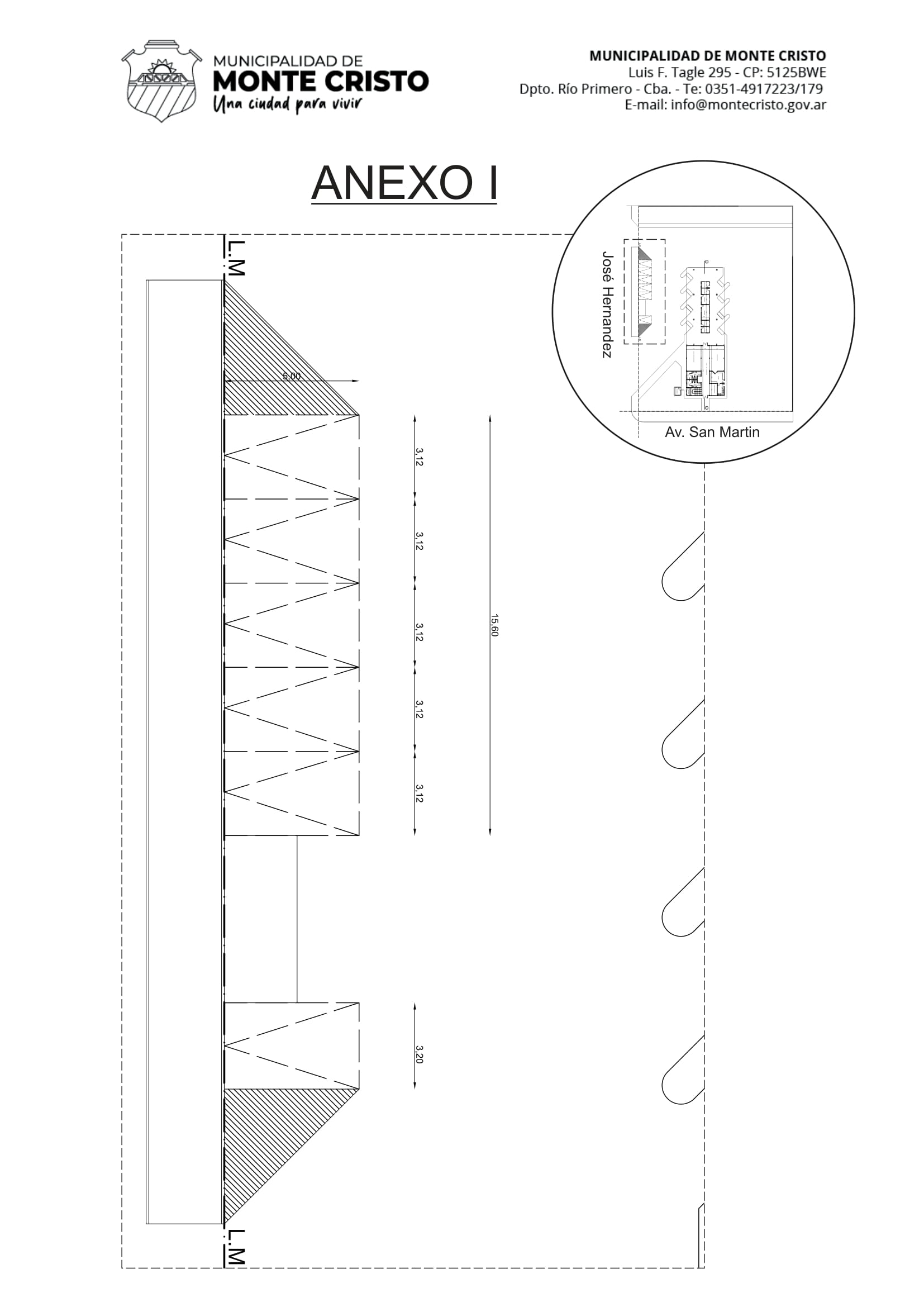 Ordenanza Nº 1305 / 2020Promulgada: Monte Cristo, 25 de Noviembre de 2020.-Publicada: 26 de Noviembre de 2020. Boletín Oficial.-VISTO:Que los Sres. Gustavo AMADO, DNI Nº 21.514.459, y Norma AMADO, DNI N° 17.659.081 y Jorge AMADO, DNI N°25.581.913 efectúan reclamo formal ante esta Municipalidad solicitando indemnización por pérdidas sufridas en su propiedad – Establecimiento Rural ubicado en Paraje “El Carmen” de Monte Cristo -. Concretamente la quema total de cuarenta y siete (47) hectáreas de rastrojo, como consecuencia el incendio originado en el basural Municipal en el mes de julio del corriente año. CONSIDERANDO:Que los mismos acompañan planilla elaborada por la Ingeniera Agrónoma Candelaria PAUTASSI, -M.P. 3546 - tal como fuera presentada ante el Ministerio de Agricultura y Ganadería de la Provincia de Córdoba, en la que denuncian la quema total de 47 hectáreas de rastrojo en un campo de una superficie de 80 hectáreas, cuantificando el daño para la próxima cosecha en el equivalente a 613,3 quintales de soja (61,33 toneladas) y/o 1294,80 quintales de maíz (129.48 toneladas). Para ello la técnica toma en consideración los índices de rendimiento en los últimos 10 años.Que, conforme cotización de la Bolsa de Comercio de Rosario, el valor de la tonelada de soja al 05/11/2020 cotiza a $ 26.550 y el maíz a $ 15.000. Es decir, que los Sres. AMADO cuantifican su monto indemnizatorio en el promedio entre la suma de $ 1.628.311 (soja) $ 1.942.200 (maíz).Que, posteriormente al incendio, desde la Municipalidad se efectúo con fecha 17/07/2020, un relevamiento de los daños sobre el inmueble afectado, por parte de la Ingeniera Agrónoma Luisa ZAMPINI, MP 4235, quien en tal oportunidad procedió a recabar información para realizar una estimación del impacto del disturbio, concluyendo en base análisis científico (Revista Científica Agropecuaria 14 (2): 5 – 12 (2010) © 2010 Facultad de Ciencias Agropecuarias – UNER  PÉRDIDA DE RASTROJO POR INCENDIO Y RENDIMIENTO DEL CULTIVO DE SOJA Federico D. MORLA, Oscar GIAYETTO, Fernando DAITA y César O. NUÑEZ El rendimiento por hectárea fue significativamente superior en el tratamiento con cobertura (p<0,0001), alcanzando, en promedio, un valor 29 % mayor. Este resultado es similar a los descriptos por Salinas et al., 1996 y Confalone et al., 1997) que, a tenor de los rendimientos promedios de los últimos diez años para el departamento Rio Primero y analizando artículos científicos sobre merma de rendimiento en parcelas afectadas por incendios, concluyó la profesional en que: Superficie afectada (47 ha) *(28,8 Quintales *0.3 perdida) Soja se estima pérdidas de 406.08 quintales; en relación al Maíz  (73,2*0.3) *47= 1.032,3 quintales.Que, en base a estos valores de pérdidas, los mismos se pueden cuantificar su monto indemnizatorio en el promedio entre la suma de en $ 1.078.142,40.- y $ 1.548.450.- Que desde este Departamento Ejecutivo Municipal arribó a un acuerdo transaccional, fijando el monto indemnizatorio definitivo y total en la suma de Pesos Setecientos mil ($ 700.000,00) Que el marco de negociación abierto con los Sres. AMADO, significa evidentemente una ventaja para el Municipio y de esta manera bajar los costos que implica la judicialización del reclamo. Que es por ello que se solicita la aprobación y sanción con el carácter de Ordenanza del presente proyecto en los términos del articulado que se acompaña.Por ello:EL CONCEJO DELIBERANTE DE LA MUNICIPALIDAD DE MONTE CRISTO SANCIONA CON FUERZA DEORDENANZA Nº 1.305Artículo 1°: FACÚLTESE al Departamento Ejecutivo Municipal a suscribir Acuerdo Transaccional con los Sres. Gustavo AMADO, DNI Nº 21.514.459, y Norma AMADO, DNI N° 17.659.081 y Jorge Adrian AMADO, DNI N° 25.581.913, en los términos del Proyecto de Convenio que corre agregado a la presente Ordenanza como Anexo Nº 1, compuesto de Tres (3) fojas útiles, y, en consecuencia, AUTORÍCESE la indemnización propuesta. Artículo 2º: COMUNÍQUESE, Promúlguese, Publíquese, Dese al Registro Municipal y Archívese.- Ordenanza Nº 1306 / 2020Promulgada: Monte Cristo, 25 de Noviembre de 2020.-Publicada: 26 de Noviembre de 2020. Boletín Oficial.-VISTO:La Ordenanza Presupuesto Municipal de la localidad de Monte Cristo;Y CONSIDERANDO: 	Que se hace necesaria la re-adecuación de partidas correspondientes a los diferentes cargos en el esquema del Cálculo de Recursos y Presupuesto de Gastos.   EL CONCEJO DELIBERANTE DE LA MUNICIPALIDAD DEMONTE CRISTO SANCIONA CON FUERZA DE:ORDENANZA Nº 1.306Artículo 1º: Rectifíquense el cálculo de recursos y el presupuesto de gastos vigentes conforme al siguiente detalle:CALCULO DE RECURSOSPRESUPUESTO DE GASTOSRESUMENArtículo 2º: La presente Rectificación que lleva el número CUATRO (4), deja fijado el cálculo de recursos y el Presupuesto de Gastos vigente en Pesos cuatrocientos ochenta y cuatro millones  cuatrocientos ochenta y cuatro mil ciento treinta y uno con 86/100 ($ 484.484.131,86)Artículo 3º: Comuníquese, publíquese, dese al RM y archívese.-Ordenanza Nº 1307 / 2020Promulgada: Monte Cristo, 25 de Noviembre de 2020.-Publicada: 26 de Noviembre de 2020. Boletín Oficial.-VISTO:La gran labor desplegada por la Sra. Marta del Rosario Fernández,  integrante del personal de salud municipal quien nos dejó muchas enseñanzas en su destacada trayectoria como enfermera.CONSIDERANDO:Que la Sra. Marta Fernández  prestó servicios como enfermera en nuestro Centro de Salud Municipal desde el año 1981 hasta sus últimos días de vida, el pasado mes de Septiembre del corriente año.Que su fallecimiento produjo un gran pesar, tristeza y dolor en toda la comunidad y principalmente en nuestro equipo de de salud municipal, ya que era una de las personas más queridas por su vocación de servicio, su entrega y dedicación.Que sin dudas su destacada trayectoria como enfermera fue enaltecida aun más por el extraordinario ser humano que era, quien dejó innumerables enseñanzas tanto relativas a la profesión propiamente dicha como a la forma de atención al prójimo, la importancia de brindarnos al otro y atender siempre con una sonrisa.Que sin dudas amerita holgadamente un reconocimiento a la persona, la labor y la trayectoria de la Sra. Marta Fernández, de quien nos sentimos muy orgullosos y es por ello y a tal fin que el D.E.M. propone la designación del Centro de Salud Municipal de nuestra localidad, con su nombre.Por ello: EL CONCEJO DELIBERANTE DE LA MUNICIPALIDAD DE MONTE CRISTO SANCIONA CON FUERZA DEORDENANZA Nº 1.307Artículo 1°: DESIGNASE con el nombre “MARTA DEL ROSARIO FERNANDEZ” al Centro de Salud Municipal ubicado en calle David Linares Nº 385 de nuestra localidad de Monte Cristo. Artículo 2°: DISPONGASE la más amplia difusión entre los habitantes de esta Localidad de la presente Ordenanza. Artículo 3°: COMUNÍQUESE, Publíquese, Dese al Registro Municipal y Archívese. TITULARTASA O SERVICIOCUENTAPERIODOTRILLO ManuelTasa por Servicio a la Propiedad109705/1993 a 06/2002CALDERON Edgardo FabiánTasa por Servicio a la Propiedad213905/1997 a 06/2011CALDERON Edgardo FabiánServicio de Agua Potable1900505/1997 a 06/2010QUEBEDO Mabel AliciaTasa por Servicio a la Propiedad064503/1991 a 06/2011VACA Franco MaximilianoTasa por Servicio a la Propiedad188406/1996 a 06/2005PEREZ MargaritaServicio de Agua Potable1660406/1996 a 05/2002PEREZ MargaritaTasa por Servicio a la Propiedad179101/1994 a 06/1994OLMOS Pedro Walter Servicio de Agua Potable5200806/1997 a 05/2001TITULARTASA O SERVICIOCUENTAPERIODOBUSTOS CeciliaTasa por Servicio a la Propiedad313906/2008 a 06/2011BUSTOS CeciliaServicio de Agua Potable5471601/2009 a 06/2011LOPEZ IsidroServicio de Agua Potable1202504/1995 a 06/2001LOPEZ IsidroTasa por Servicio a la Propiedad032001/1994 a 06/2001FERNANDEZ PaulaServicio de Agua Potable5431106/2008 a 04/2009VALLEJOS OlgaObra de Infraestructura00035011/2010BERTELLO Javier LuisObra de Vivienda54629012/2010TITULARTASA O SERVICIOCUENTAPERIODOPONZETTI Mario ArmandoTasa por Servicio a la Propiedad154402/1991 a 06/2011PONZETTI Mario ArmandoTasa por Servicio a la Propiedad154303/1991 a 06/2011PONZETTI Mario ArmandoServicio de Agua Potable2450106/1990 a 06/2011TITULARTASA O SERVICIOCUENTAPERIODOBUSTOS Eduardo RamonTasa por Servicio a la Propiedad2587Financ. 258704 a 018/200601/2010 a 06/2011BUSTOS Eduardo RamonServicio de Agua Potable50914Financ. 1807 04 a 042/200602/2010 a 06/2011PUCHETA Carlos RodolfoTasa por Servicio a la Propiedad293504/2009 a 06/2011PUCHETA Carlos RodolfoTasa por Servicio a la Propiedad293604/2009 a 06/2011TOLEDO Blanca CelestinaServicio de Agua Potable2452001/1992 a 01/1994TOLEDO Blanca CelestinaTasa por Servicio a la Propiedad049201/1992 a 01/1994TREVISIOL AgustinaTasa por Servicio a la Propiedad223701/1999 a 06/2002Financ. 2865 011 a 02301 a 06/2009PARTIDAS QUE SE INCREMENTANPARTIDAS QUE SE INCREMENTANTIPOP. V.INCREMENTOP. C.1.1.01.01.2.07OTROS SUPLEMENTOSPI7.970.000,001.786.000,009.756.000,001.1.01.02.5.02SEGUROSPI66.856,00130.000,00196.856,001.1.01.04SERVICIOS EXTRAORDINARIOSPI4.419.158,00900.000,005.319.158,001.1.02.04ELEMENTOS DE LIMPIEZA Y CAFETERIAPI190.000,00100.000,00290.000,001.1.02.10OTROSPI1.200.000,00280.000,001.480.000,001.1.02.16ROPA DE TRABAJOPI1.050.000,00250.000,001.300.000,001.1.03.03COMUNICACIONES TELEF., TELEGR. Y POSTALESPI940.000,00400.000,001.340.000,001.1.03.05COMISIONES Y SEGUROS DE VEHICULOS Y MAQUINARIASPI2.680.000,00350.000,003.030.000,001.1.03.06ALQUILERES VARIOSPI950.000,00100.000,001.050.000,001.1.03.07GASTOS JUDICIALES MULTAS E INDEMNIZACIONESPI350.000,00500.000,00850.000,001.1.03.13ALUMBRADO PUBLICOPI16.830.000,00700.000,0017.530.000,001.1.03.15HOMENAJE Y CORTESIASPI530.000,00400.000,00930.000,001.3.05.02.1AYUDA A CARENCIADOSPI922.023,00200.000,001.122.023,001.3.05.02.3.11MEDIO AMBIENTE - ATENCION A ANIMALES CALLEJEROSPI245.000,00150.000,00395.000,001.3.05.02.7.18SUP.GOBIERNO DE LA PCIA. - PROGRAMA SALAS CUNAPI850.000,0070.000,00920.000,002.1.08.01.2.05.01OBRA:AMPL.Y MEJOR.RED AGUA - PERS.B.Y SERVICIOSPI3.450.000,00400.000,003.850.000,002.1.08.01.2.05.08OBRA: POLIDEPORTIVO MUNICIPAL - PERSONAL, BIENES YPI350.000,00500.000,00850.000,00TOTAL INCREMENTOSTOTAL INCREMENTOSTOTAL INCREMENTOSTOTAL INCREMENTOS7.216.000,00PARTIDAS QUE DISMINUYENPARTIDAS QUE DISMINUYENTIPOP. V.DISMINUCIÓNP. C.1.1.01.01.1.01.01INTENDENTE - 1 -PI1.503.180,00100.000,001.403.180,001.1.01.01.1.01.02SECRETARIO DE GOBIERNO - 1 -PI942.588,0060.000,00882.588,001.1.01.01.1.01.04SECRETARIO DE HACIENDA  - 1 -PI942.588,0060.000,00882.588,001.1.01.01.1.01.07SECRETARIO GENERAL - 1 -PI942.588,0060.000,00882.588,001.1.01.01.1.02.01DIRECTOR (24) - 2 -PI807.700,00180.000,00627.700,001.1.01.01.1.02.02JEFE DE SECCION (23) - 6 -PI2.983.380,0050.000,002.933.380,001.1.01.01.1.02.03SUPERVISOR (21) - 6 -PI1.039.080,00100.000,00939.080,001.1.01.01.1.03.01PROFESIONALES (22) - 10 -PI1.773.576,00100.000,001.673.576,001.1.01.01.1.04.01ADMINISTRATIVO A (19) - 4 -PI1.933.320,00100.000,001.833.320,001.1.01.01.1.04.02ADMINISTRATIVO B (17) - 9 -PI3.156.141,00100.000,003.056.141,001.1.01.01.1.04.03ADMINISTRATIVO C (10) - 7 -PI2.339.095,0050.000,002.289.095,001.1.01.01.1.05.01DOCENTE (16) - 10 -PI3.921.752,00100.000,003.821.752,001.1.01.01.1.06.01ENFERMERA (13) - 9 -PI2.888.289,00100.000,002.788.289,001.1.01.01.1.07.01INSPECTOR (11) - 5 -PI2.040.570,00100.000,001.940.570,001.1.01.01.1.08.01CHOFER (15) - 13 -PI4.712.638,00100.000,004.612.638,001.1.01.01.1.08.02MANTENIMIENTO (13) - 4 -PI1.233.684,0040.000,001.193.684,001.1.01.01.1.08.04SERVICIO DE SOPORTE (10) - 17 -PI5.144.945,00100.000,005.044.945,001.1.01.01.1.08.06LIMPIEZA (5) - 5 -PI1.795.230,00100.000,001.695.230,001.1.01.01.2.01BONIFICACION ESPECIAL (REFRIGERIO-ADIC.REMUN.-PRESPI1.210.000,00150.000,001.060.000,001.1.01.01.2.02GS.DE REPRESENTACION INTENDENTE, SECRET.Y CON.DEL.PI810.049,00100.000,00710.049,001.1.01.01.4.01APORTE 16% PARA PERSONAL PERMANENTEPI13.243.394,00130.000,0013.113.394,001.1.01.01.5.01FONDO MEDICO ASISTENCIAL (APROSS) 4,5%PI3.787.205,00130.000,003.657.205,001.1.01.01.5.02SEGUROSPI2.357.963,00150.000,002.207.963,001.1.01.02.2.01BONIFICACION ESPECIALPI284.168,00150.000,00134.168,001.1.01.02.3.01AGUINALDO PERSONAL TEMPORARIOPI228.480,0056.000,00172.480,001.1.01.02.4.01APORTE 16% PERSONAL TEMPORARIOPI475.414,00200.000,00275.414,001.1.01.02.5.01FONDO MEDICO ASISTENCIAL (APROSS)  4,5%PI133.711,0050.000,0083.711,001.1.01.03SALARIO FAMILIARPI333.450,00100.000,00233.450,001.1.02.02ADQUISICION DE REPUESTOS EN GENERALPI3.270.000,00300.000,002.970.000,001.1.02.05MATERIALES PARA CONSERVACIONPI3.440.000,00330.000,003.110.000,001.1.03.01ELECTR., GAS Y AGUA CTE. EN DEPENDENCIAS MUNICIP.PI8.240.000,00450.000,007.790.000,001.1.03.19DISPENSARIO MUNICIPAL(SERVICIOS)PI30.330.000,002.000.000,0028.330.000,001.3.05.02.3.03CASA DE LA CULTURAPI395.400,00200.000,00195.400,001.3.05.02.5.03DEVOLUCIONES VARIASPI200.000,00150.000,0050.000,001.3.06.02.1.04DONACIONES Y SUBSIDIOS VARIOSPI117.000,0070.000,0047.000,002.1.08.01.2.05.02OBRA:AMPL.RED ALUM.PUBL. - PERS.BIENES Y SERVICIOSPI1.960.000,00500.000,001.460.000,002.1.08.01.2.05.14OBRAS VARIASPI9.900.000,00400.000,009.500.000,00TOTAL DISMINUCIÓNTOTAL DISMINUCIÓNTOTAL DISMINUCIÓNTOTAL DISMINUCIÓN7.216.000,00Requisitos para la Promoción de categoríaAntigüedad en la categoría de revista en años32425262728292102112122132142152162Requisitos para la promoción a la categoríaAntigüedad en la categoría de revista en años15216217218219concurso20concurso21concurso22concurso23concurso24concursoRequisitos para la promoción a la categoríaAntigüedad en la categoría de revista en años14215216217218219concurso20concurso21concurso22concurso23concurso24concursoFIRMADA:Noelia RINERONoelia RINERONoelia RINERONoelia RINERO(Presidente)Nº  1.303Luis CALVILuis CALVILuis CALVILuis CALVIVicepresidente 1°Freddy E. ROSSIFreddy E. ROSSIFreddy E. ROSSIFreddy E. ROSSIVicepresidente 2°PUCHETA María JulietaPUCHETA María JulietaPUCHETA María JulietaPUCHETA María JulietaConcejalGONZALEZ IsmaelGONZALEZ IsmaelGONZALEZ IsmaelGONZALEZ IsmaelConcejalALVAREZ Claudia Itati ALVAREZ Claudia Itati ALVAREZ Claudia Itati ALVAREZ Claudia Itati ConcejalCELI Ariel NasifCELI Ariel NasifCELI Ariel NasifCELI Ariel NasifConcejalSancionada según Acta Nº Sancionada según Acta Nº 33Fecha:11/11/202011/11/2020Promulgada por Decreto NºPromulgada por Decreto Nº306Fecha:22/11/202022/11/2020FIRMADA:Noelia RINERONoelia RINERONoelia RINERO(Presidente)Nº  1.304Luis CALVILuis CALVILuis CALVIVicepresidente 1°Freddy E. ROSSIFreddy E. ROSSIFreddy E. ROSSIVicepresidente 2°PUCHETA María JulietaPUCHETA María JulietaPUCHETA María JulietaConcejalGONZALEZ IsmaelGONZALEZ IsmaelGONZALEZ IsmaelConcejalALVAREZ Claudia Itati ALVAREZ Claudia Itati ALVAREZ Claudia Itati ConcejalCELI Ariel NasifCELI Ariel NasifCELI Ariel NasifConcejalSancionada según Acta Nº Sancionada según Acta Nº 34Fecha:25/11/2020Promulgada por Decreto NºPromulgada por Decreto Nº336Fecha:26/11/2020FIRMADA:Noelia RINERONoelia RINERONoelia RINERONoelia RINERO(Presidente)Nº 1.305Luis CALVILuis CALVILuis CALVILuis CALVIVicepresidente 1°PUCHETA María JulietaPUCHETA María JulietaPUCHETA María JulietaPUCHETA María JulietaConcejalGONZALEZ IsmaelGONZALEZ IsmaelGONZALEZ IsmaelGONZALEZ IsmaelConcejalALVAREZ Claudia Itati ALVAREZ Claudia Itati ALVAREZ Claudia Itati ALVAREZ Claudia Itati ConcejalCELI Ariel NasifCELI Ariel NasifCELI Ariel NasifCELI Ariel NasifConcejalSancionada según Acta Nº Sancionada según Acta Nº 34Fecha:25/11/202025/11/2020Promulgada por Decreto NºPromulgada por Decreto Nº336Fecha:26/11/202026/11/2020CódigoPartidas que se incrementan:Presupuesto Vigente IncrementoPresupuesto RectificadoCódigoPartidas que se incrementan:Presupuesto Vigente IncrementoPresupuesto Rectificado1.1.1.02CONTRIB. QUE INCIDEN S/ EL COMERCIO Y LA INDUSTRIA18,900,000.007,250,000.0026,150,000.001.1.1.21EVENTUALES E IMPREVISTOS1,150,000.00623,326.861,773,326.861.1.2.02.2INTERESES COLOCACION DISPONIBILIDADES700,000.00550,000.001,250,000.001.2.2.27SUP.GOB.DE LA PCIA. - PROGRAMA PAICOR13,995,000.002,200,000.0016,195,000.002.1.2.04E.MU.VI    ENTE MUNIC. DE LA VIVIENDA- APORTES67,000,000.0030,000,000.0097,000,000.00TOTAL DE INCREMENTOS40,623,326.86CódigoPartidas que se incrementan:Presupuesto Vigente IncrementoPresupuesto RectificadoCódigoPartidas que se incrementan:Presupuesto Vigente IncrementoPresupuesto Rectificado1.1.02.01COMBUSTIBLES Y LUBRICANTES5,955,000.00350,000.006,305,000.001.1.02.13DISPENSARIO MUNICIPAL(BIENES)5,190,000.00450,000.005,640,000.001.1.03.01ELECTR., GAS Y AGUA CTE. EN DEPENDENCIAS MUNICIP.4,500,000.003,740,000.008,240,000.001.1.03.13ALUMBRADO PUBLICO9,630,000.007,200,000.0016,830,000.001.1.03.19DISPENSARIO MUNICIPAL(SERVICIOS)25,130,000.005,200,000.0030,330,000.001.3.05.02.7.12E.MU.VI    ENTE MUNIC. DE LA VIVIENDA82,850,000.0032,633,326.86115,483,326.861.3.05.02.7.15ATENCION PROGRAMA PAICOR - SUP.GOB.PCIA.13,995,000.002,200,000.0016,195,000.002.1.07.01MAQUINARIAS Y EQUIPOS3,350,000.0010,000,000.0013,350,000.00TOTAL DE INCREMENTOS61,773,326.86CódigoPartidas que se disminuyen:Presupuesto VigenteDisminuciónPresupuesto RectificadoCódigoPartidas que se disminuyen:Presupuesto VigenteDisminuciónPresupuesto Rectificado1.1.01.01.1.02.01DIRECTOR (24) - 2 -1,307,700.00500,000.00807,700.001.1.01.01.1.02.02JEFE DE SECCION (23) - 6 -3,333,380.00350,000.002,983,380.001.1.01.01.1.02.03SUPERVISOR (21) - 6 -1,389,080.00350,000.001,039,080.001.1.01.01.1.03.01PROFESIONALES (22) - 10 -2,123,576.00350,000.001,773,576.001.1.01.01.1.03.02TECNICOS (15) - 1 -436,617.00400,000.0036,617.001.1.01.01.1.04.02ADMINISTRATIVO B (17) - 9 -3,406,141.00250,000.003,156,141.001.1.01.01.1.04.03ADMINISTRATIVO C (10) - 7 -2,839,095.00500,000.002,339,095.001.1.01.01.1.05.01DOCENTE (16) - 10 -4,521,752.00600,000.003,921,752.001.1.01.01.1.06.01ENFERMERA (13) - 9 -3,338,289.00450,000.002,888,289.001.1.01.01.1.08.01CHOFER (15) - 13 -5,062,638.00350,000.004,712,638.001.1.01.01.1.08.02MANTENIMIENTO (13) - 4 -1,683,684.00450,000.001,233,684.001.1.01.01.1.08.04SERVICIO DE SOPORTE (10) - 17 -5,494,945.00350,000.005,144,945.001.1.01.01.2.02GS.DE REPRESENTACION INTENDENTE, SECRET.Y CON.DEL.1,510,049.00700,000.00810,049.001.1.01.01.4.01APORTE 16% PARA PERSONAL PERMANENTE14,243,394.001,000,000.0013,243,394.001.1.01.01.5.01FONDO MEDICO ASISTENCIAL (APROSS) 4,5%4,287,205.00500,000.003,787,205.001.1.01.01.7.01DEUDAS VARIAS3,098,940.00500,000.002,598,940.001.1.01.02.1.01PERSONAL CONTRATADO1,248,684.00350,000.00898,684.001.3.05.01.6APOYO A ENTIDADES DE SEGURIDAD630,000.00350,000.00280,000.001.3.05.01.71% S/COOPART. - FONDO PERMANENTE FINANC.1,397,025.001,300,000.0097,025.001.3.05.01.9APOYO A  ENTIDADES EDUCATIVAS135,000.00100,000.0035,000.001.3.05.02.3.04DEFENSA CIVIL100,000.0050,000.0050,000.001.3.05.02.3.05SEGURIDAD CIUDADANA Y VIAL150,000.00100,000.0050,000.001.3.05.02.7.10PROGRAMA SUMAR - FUNCIONAMIENTO440,000.00400,000.0040,000.001.3.05.02.7.11BOLETO ESTUDIANTIL GRATUITO RURAL1,050,000.00800,000.00250,000.001.3.05.02.7.17SUP.GOBIERNO DE LA PCIA. - PROGRAMA AURORA1,760,000.001,700,000.0060,000.002.1.07.02MUEBLES Y EQUIPOS DE OFICINA750,000.00200,000.00550,000.002.1.07.03MEDIOS DE TRANSPORTE1,350,000.001,300,000.0050,000.002.1.07.04APARATOS E INSTRUMENTAL500,000.00200,000.00300,000.002.1.07.05COLEC.Y ELEM.P/BIBLIOT.Y MUSEOS Y BANDA INF.JUVENI250,000.00200,000.0050,000.002.1.07.06MUEBLES, APARATOS E INSTRUMENTAL DISPENSARIO1,400,000.00600,000.00800,000.002.1.07.07ADQUISICION DE TERRENOS400,000.00350,000.0050,000.002.1.07.08EQUIPAMIENTO  DEPOSITO RESIDUOS MUNICIPAL700,000.00500,000.00200,000.002.1.07.09EQUIPAMIENTO POSTA SANITARIA500,000.00400,000.00100,000.002.1.08.01.2.01.02SEÑALIZACION Y DEMARC.DE CALLES Y LUG.PUBL.P.B. Y650,000.00300,000.00350,000.002.1.08.01.2.02.01CORDON CUNETA - PERSONAL, BIENES Y SERVICIOS950,000.00650,000.00300,000.002.1.08.01.2.05.03OBRA: COLOC.MEDIDORES DE AGUA - PERSONAL, BIENES Y500,000.00400,000.00100,000.002.1.08.01.2.05.09OBRA: CASA DE LA CULTURA - PERSONAL, BIENES Y SERV850,000.00800,000.0050,000.002.1.08.01.2.05.14OBRAS VARIAS12,400,000.002,500,000.009,900,000.00TOTAL DE DISMINUCIONES21,150,000.00Cálculo de Recursos vigentes443,860,805.00Más: Total de Incrementos40,623,326.86Cálculo de Recursos Rectificado484,484,131.86Presupuesto de Gastos Vigentes443,860,805.00Más: Total de Incrementos61,773,326.86Menos: Total Disminuciones-21,150,000.00Presupuesto de Gastos Rectificado484,484,131.86FIRMADA:Noelia RINERONoelia RINERONoelia RINERO(Presidente)Nº  1.306Luis CALVILuis CALVILuis CALVIVicepresidente 1°Freddy E. ROSSIFreddy E. ROSSIFreddy E. ROSSIVicepresidente 2°PUCHETA María JulietaPUCHETA María JulietaPUCHETA María JulietaConcejalGONZALEZ IsmaelGONZALEZ IsmaelGONZALEZ IsmaelConcejalALVAREZ Claudia Itati ALVAREZ Claudia Itati ALVAREZ Claudia Itati ConcejalCELI Ariel NasifCELI Ariel NasifCELI Ariel NasifConcejalSancionada según Acta Nº Sancionada según Acta Nº 34Fecha:25/11/2020Promulgada por Decreto NºPromulgada por Decreto Nº336Fecha:26/11/2020FIRMADA:Noelia RINERONoelia RINERONoelia RINERO(Presidente)Nº  1.307Luis CALVILuis CALVILuis CALVIVicepresidente 1°Freddy E. ROSSIFreddy E. ROSSIFreddy E. ROSSIVicepresidente 2°PUCHETA María JulietaPUCHETA María JulietaPUCHETA María JulietaConcejalGONZALEZ IsmaelGONZALEZ IsmaelGONZALEZ IsmaelConcejalALVAREZ Claudia Itati ALVAREZ Claudia Itati ALVAREZ Claudia Itati ConcejalCELI Ariel NasifCELI Ariel NasifCELI Ariel NasifConcejalSancionada según Acta Nº Sancionada según Acta Nº 34Fecha:25/11/2020Promulgada por Decreto NºPromulgada por Decreto Nº336Fecha:26/11/2020